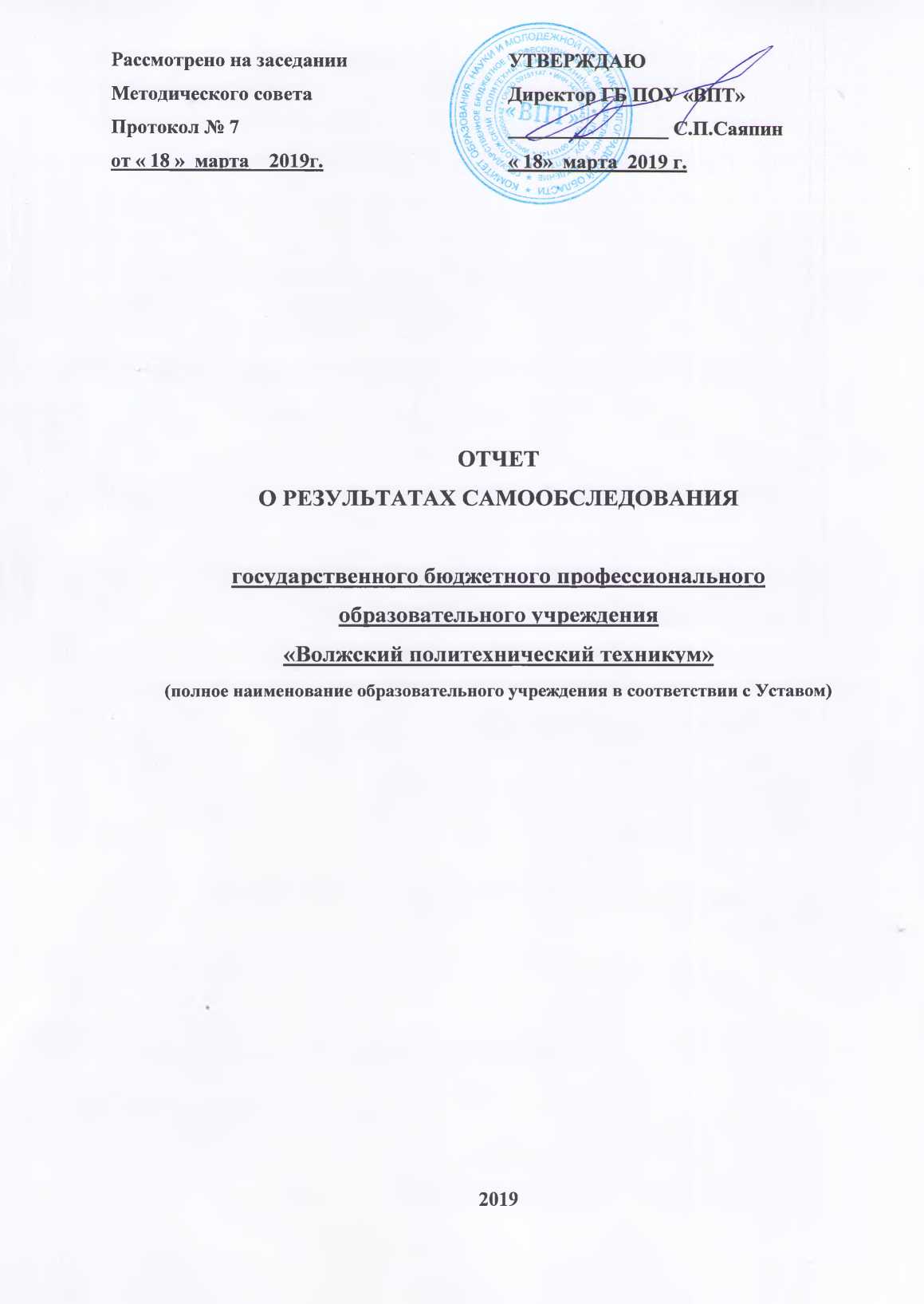 СодержаниеОрганизационно-правовое обеспечение          образовательной деятельности техникумаЮридический и фактический адрес: 404130 Волгоградская область, г. Волжский, ул. Набережная, д. 1Адрес электронной почты:  inbox@volpt.ruСайт:  www.volpt.ruДиректор:  Саяпин Сергей Петрович, т-н:   (8443) 20-11-55 (доб. 101)Заместитель директора по учебно-методической работе:  Коротеева Анна Моисеевна   (8443) 20-11-55 (доб. 102) Заместитель директора по воспитательной работе:  Андреева Лариса Николаевна (8443)  20-11-55 (доб. 103)Заместитель директора по информационным технологиям и инновациям: Босташвили Алёна Владимировна (8443) 20-11-55 (доб. 1321)Заместитель директора по административно-хозяйственной работе и безопасности:Логойдо Андрей Юрьевич  (8443) 20-11-55 (доб. 107)Главный бухгалтер:  Чурикова Людмила Константиновна   (8443) 20-11-55 (доб. 105) Устав (дата утверждения учредителем – 10.05.2017 г., дата регистрации – 17.05.2017 г., регистрационный № 2173443298830, зарегистрирован – Инспекцией Федеральной налоговой службы по Дзержинскому району г. Волгограда Волгоградской области). Изменения в Устав (дата утверждения учредителем – 19.02.2018 г., дата регистрации – 12.03.2018 г., регистрационный номер – 2183443127250, зарегистрирован - Инспекцией Федеральной налоговой службы по Дзержинскому району г. Волгограда Волгоградской области)Лицензия на право ведения образовательной деятельности (серия 34 ЛО1 № 0000391, регистрационный № 656, выдана комитетом образования и науки Волгоградской области, дата выдачи – 30.10.2015 г., срок действия  - бессрочно).Свидетельство о государственной аккредитации (серия 34АО1 № 0001520, выдано комитетом образования и науки Волгоградской области, дата выдачи – 23.09.2015 г., срок действия – по 24.04.2019 г.)Система управления техникумом Соответствие организации управления техникумом уставным требованиямВ соответствии с Уставом техникума последний в своей деятельности руководствуется Конституцией Российской Федерации, Гражданским кодексом Российской Федерации, федеральным Законом «Об образовании в Российской Федерации» от 29.12.2012г. № 273 ФЗ, нормативными правовыми актами Министерства образования и науки РФ, комитета образования, науки и молодежной политики Волгоградской области. Управление техникума осуществляется в соответствии с законодательством Российской Федерации и Уставом техникума и строится на принципах единоначалия и самоуправления.Общее собрание работников и представителей обучающихся техникума (далее – Общее собрание) является высшим органом самоуправления; в его компетенцию входит принятие Устава техникума, изменения и (или) дополнения к нему, принятие коллективного договора, изменения и (или) дополнения к нему, избрание Совета техникума, а также решение других вопросов, выносимых на Общее собрание Советом техникума или директором.В соответствии с Уставом в техникуме действует выборный представительный орган  Совет техникума. Полномочия Совета техникума определяются Уставом техникума, а деятельность его регламентируется Положением о Совете техникума, утвержденным директором техникума.В техникуме действует профсоюзный комитет, деятельность которого регулируется законодательством Российской Федерации.С целью обеспечения коллегиальности в решении вопросов учебной, воспитательной и методической работы в техникуме функционируют Педагогический и Методический советы, Cовет техникума, деятельность которых осуществляется в соответствии с  утвержденным годовым планом работы техникума и регулируется нормативными локальными актами.Непосредственное управление техникумом осуществляет директор (приказ комитета образования и науки Волгоградской области от 24.08.2015 г. № 57).По итогам СПО-мониторинга в 2018 году техникум вошел в число 10-ти лучших профессиональных образовательных организаций Волгоградской области.  Соответствие собственной нормативной и организационно-распорядительнойдокументации действующему законодательству и УставуВ соответствии с Уставом техникума в целях регламентации работы, учебы, досуга и т.д. работников и обучающихся в техникуме принимаются локальные акты: приказы, распоряжения, положения, инструкции, правила и иные акты, утверждаемые директором техникума.Деятельность структурных подразделений, постоянно действующих коллегиальных органов,  а также деятельность по всем основным направлениям   регламентируются соответствующими локальными нормативными актами техникума.Порядок принятия и содержание локальных нормативных актов техникума соответствуют действующему законодательству и Уставу техникума.С целью обеспечения качества подготовки, обработки и оформления документов, а также своевременного и качественного исполнения документов в техникуме внедрена единая система делопроизводства, включающая совокупность нормативных актов, основным из которых является Положение о делопроизводстве в техникуме. Контроль за ведением делопроизводства в техникуме осуществляет канцелярия.За отчетный период внесены изменения и дополнения: - в коллективный договор;-  в правила внутреннего трудового распорядка ГБ ПОУ «ВПТ»;-  в положение о персонале ГБ ПОУ «ВПТ»;-  в положение о заведовании кабинетом (лабораторией) ГБ ПОУ «ВПТ»;- в положение «О порядке перевода, отчисления и восстановления обучающихся в ГБ ПОУ «ВПТ»;- в положение о совете ГБ ПОУ «ВПТ»;- в положение о стипендиальном обеспечении и иных формах материальной поддержки студентов ГБ ПОУ «ВПТ».За отчетный период разработаны и утверждены локальные акты:- Положение о локальном акте ГБ ПОУ «ВПТ»;- Положение об официальном сайте ГБ ПОУ «ВПТ»;- Положение об организации обучения по индивидуальному учебному плану студентов очной формы обучения ГБ ПОУ «ВПТ»;- Положение по организации питания ГБ ПОУ «ВПТ»;- Положение о студенческих строительных отрядах ГБ ПОУ «ВПТ».-  Правила приема в ГБ ПОУ «ВПТ» на 2019/2020 учебный год.- Программа развития ГБ ПОУ «ВПТ» на 2018-2021 г.г.3.   Структура подготовки специалистовПодготовка специалистов среднего звена и квалифицированных рабочих, служащих в техникуме традиционно ориентирована на потребности предприятий г. Волжского. В силу определенной специфики специальностей ни в одной из профессиональной образовательной организации Волгоградской области, кроме Волжского политехнического техникума, не ведется подготовка специалистов по специальностям:18.02.07 Технология производства и переработки пластических масс и эластомеров11.02.05 Аудиовизуальная техника 20.02.01 Рациональное использование природохозяйственных комплексов.  В соответствии с ситуацией, складывающейся  на рынках труда и образовательных услуг, и учитывая потребности населения, техникум своевременно проводит корректировку объема и структуры приема, вводит разнообразные формы реализации  программ подготовки специалистов среднего звена и программ подготовки квалифицированных рабочих, служащих.            В настоящее время техникум, в соответствии с лицензией, ведет подготовку специалистов в соответствии с ФГОС СПО по следующим специальностям:-  по очной форме обучения:08.02.01 Строительство и эксплуатация зданий и сооружений09.02.01  Компьютерные системы и комплексы09.02.07 Информационные системы и программирование11.02.05 Аудиовизуальная техника11.02.15 Инфокоммуникационные сети и системы связи13.02.11 Техническая эксплуатация и обслуживание электрического и электромеханического оборудования (по отраслям)15.02.01 Монтаж и техническая эксплуатация промышленного оборудования (по отраслям)15.02.07  Автоматизация технологических процессов и производств (по отраслям)15.02.08  Технология машиностроения18.02.07  Технология производства и переработки пластических масс и эластомеров20.02.01  Рациональное использование природохозяйственных комплексов22.02.05  Обработка металлов давлением22.02.06  Сварочное производство23.02.03  Техническое обслуживание и ремонт автомобильного транспорта38.02.01  Экономика и бухгалтерский учет (по отраслям)- по заочной форме обучения:13.02.11   Техническая эксплуатация и обслуживание электрического и электромеханического оборудования (по отраслям)15.02.07   Автоматизация технологических процессов и производств (по отраслям)18.02.07  Технология производства и переработки пластических масс и эластомеров23.02.03  Техническое обслуживание и ремонт автомобильного транспорта38. 02. 01  Экономика и бухгалтерский учет (по отраслям)- по очно - заочной форме обучения:20.02.01 Рациональное использование природохозяйственных комплексовПо профессиям по очной форме обучения:08.01.07  Мастер общестроительных работ08.01.08 Мастер отделочных строительных работ08.01.14  Монтажник санитарно-технических, вентиляционных систем и оборудования09.01.03 Мастер по обработке цифровой информации13.01.10  Электромонтер по ремонту и обслуживанию электрооборудования (по отраслям)15.01.05  Сварщик (ручной и частично механизированной сварки (наплавки)) 15.01.23  Наладчик станков и оборудования в механообработке 18.01.05 Аппаратчик-оператор производства неорганических веществ 19.01.02 Лаборант-аналитик 22.01.03 Машинист крана металлургического производства 23.01.08 Слесарь по ремонту строительных машин  26.01.01 Судостроитель-судоремонтник металлических судов38.01.02 Продавец, контролер-кассир 43.01.02 Парикмахер 43.01.09 Повар, кондитер 46.01.03 Делопроизводитель          Профессиональное обучение для лиц с ОВЗ по профессиям:19727  Штукатур16909  Портной17531 Рабочий зеленого хозяйства          Общий контингент студентов составляет 2983 человек, из них:по очной форме обучения –  2773 человека, по заочной форме обучения – 204  человека,по очно - заочной форме обучения – 6 человек.По договорам   с   полным   возмещением   затрат в техникуме обучаются:  по очной форме -  441 человека, по заочной –  204 человек, по очно - заочной – 6 человек.         Образовательная деятельность в техникуме осуществляется в соответствии с лицензией по основным  профессиональным образовательным программам, дополнительным профессиональным  программам и основным программам  профессионального обучения.Формирование структуры подготовки специалистов среднего звена и квалифицированных рабочих, служащих в техникуме осуществляется на основе изучения потребностей экономического развития города Волжского и Волгоградской области.            По заявкам работодателей АО «Флагман», АО «Волжский судостроительный- судоремонтный завод» , АО «Волжский трубный завод» техникум осуществляет подготовку - по специальностям 08.02.01 Строительство и эксплуатация зданий и сооружений, 22.02.05 Обработка металлов давлением- по профессии26.01.01 Судостроитель - судоремонтник металлических судов.           По 9 специальностям и 2 профессиям техникум имеет свидетельство о профессионально-общественной аккредитации, удостоверяющие профессионально-общественное признание высокого качества подготовки выпускников.          Согласно Уставу, объем и структура приема абитуриентов в техникум на обучение за счет средств областного бюджета определяются в соответствии контрольными цифрами, устанавливаемыми ежегодно комитетом образования, науки и молодежной политики Волгоградской области.В пределах численности контингента обучающихся, установленной контрольными цифрами, техникум осуществляет  подготовку специалистов на основе договоров с физическими и (или) юридическими лицами с оплатой ими стоимости обучения. В 2018 году контрольные цифры приема составили 745 человек на очную форму обучения на бюджетной основе.Работа по организации нового набора ведется в соответствии с ежегодным планом профориентационной работы, утвержденным директором техникума.В ГБ ПОУ «ВПТ» для осуществления профориентационной работы используются традиционные и инновационные формы и методы.Техникумом осуществляется комплекс мер по организации приема, в частности, закрепление общеобразовательных учебных заведений г. Волжского и Волгоградской области за конкретными преподавателями с целью проведения  разъяснительной работы; организация встреч преподавателей  с учащимися школ города и их родителями; проведение мероприятия «Суббота с чемпионом» совместно с администрацией города Волжского, размещение объявлений и рекламного материала в СМИ;  проведение   Дней  открытых    дверей;    поддержание    связей    с Центром занятости  населения г. Волжского; поддержка официального сайта техникума в Интернете и др.С  сентября 2018 г. Техникум стал участником двух региональных проектов комитета промышленности и торговли Волгоградской области и комитета образования, науки и молодежной политики Волгоградской области:- проект сетевого взаимодействия по схеме школа-техникум-предприятие. Активное участие в этом проекте приняли школы города Волжского, Котельниковского, Октябрьского, Светлоярского районов Волгоградской области и предприятия АО «Волжский трубный завод», ООО «ЕвроХим – ВолгаКалий».- проект «Профессиональное обучение без границ». Участниками этого проекта стали учащиеся 9 классов школ № 1,2,10,11,14,18. Обучение школьников проводилось в технику по утвержденным образовательным программам.За отчетный период  было подано 1344 заявлений на оказание образовательных услуг.Из них зачислено – 953 чел., в том числе:на очную форму обучения – 926 чел.         на бюджетной основе    753 чел.         на внебюджетной основе  173 чел.на заочную форму обучения – 27 чел.4.  Содержание подготовки выпускников4.1  Соответствие программ подготовки специалистов среднего звена, квалифицированных рабочих, служащих   и учебно-методической документации                                       требованиям ФГОС СПОСодержание подготовки специалистов  определяется ФГОС СПО и отражается в  программах подготовки специалистов среднего звена (ППССЗ) и программах подготовки квалифицированных рабочих, служащих (ППКРС),  регламентирующих содержание, организацию и оценку качества подготовки  обучающихся и выпускников по каждой специальности, профессии.В ППССЗ, ППКРС отражены:нормативно-правовые основы;нормативный срок освоения;область и объекты профессиональной деятельности;виды профессиональной деятельности и компетенции;требования к результатам освоения ППССЗ, ППКРС.Основным документом, определяющим содержание и организацию образовательного процесса, является учебный план специальности, профессии, согласованный с работодателями.Учебный план ППССЗ, ППКРС определяет перечень, трудоемкость, последовательность и распределение по периодам обучения предметов, дисциплин, курсов, модулей, практик и форм промежуточной аттестации в соответствии с требованиями ФГОС СПО специальности, профессии, приказов  Министерства   образования и науки РФ   «Об утверждении  Порядка организации и осуществления образовательной деятельности по образовательным программам среднего профессионального образования» от 14.06.2013 г. № 464 «Об утверждении Положения о практике обучающихся, осваивающих основные профессиональные образовательные программы среднего профессионального образования» от 18.06.2013 г. № 291.В структуре учебных планов соблюдается последовательность и преемственность дисциплин, что обеспечивает подготовку конкурентоспособных выпускников в соответствии с запросами регионального рынка труда и возможностями продолжении образования.На основе учебных планов ежегодно составляется календарный учебный график образовательного  процесса, который утверждается директором техникума.Расписание учебных занятий соответствует установленным требованиям. Недельная нагрузка студентов обязательными учебными занятиями не превышает 36 академических часов в неделю.  Максимальный объем учебной нагрузки студента не превышает 54 часов.  Количество экзаменов не превышает 8 в течение учебного года, количество зачетов – 10 (не считая экзамены и зачеты по физической культуре.   По всем специальностям и профессиям реализуется основная образовательная программа среднего  общего образования в соответствии с письмом Министерства образования и науки РФ от 17 марта  2015 г. № 06-259  «Рекомендации  получения среднего общего образования в пределах освоения образовательных программ среднего профессионального образования на базе основного общего образования с учетом требований федеральных государственных образовательных стандартов и получаемой  профессии или специальности среднего профессионального образования», учитывая новые требования ФГОС среднего общего образования.Преподавателями техникума разработаны рабочие программы по предметам, дисциплинам, модулям. Каждая рабочая программа одобрена председателями предметно-цикловых комиссий, согласована с руководителем службы стандартизации, утверждена заместителем директора по учебно-методической  работе и содержит пояснительную записку, тематический план, перечень лабораторных работ и практических занятий, содержание учебного материала, список литературы. Все программы имеют внутреннюю и внешнюю рецензии.Руководствуясь действующими программами, преподаватели составляют календарно-тематические планы, в которых изучаемый материал конкретизируется с разбивкой по темам и часам с учетом возможностей учебно-лабораторной и информационной базы техникума. Календарно-тематические планы обсуждаются на заседаниях  предметно-цикловых комиссий и утверждаются  заместителем директора по учебно-методической работе.В  учебные планы по специальностям, профессиям введены дисциплины из вариативной части ППССЗ, ППКРС направленные на реализацию личностных потребностей и профессиональных интересов студентов. По каждой из этих дисциплин также разрабатываются рабочие программы и календарно-тематические планы.Рабочие программы всех видов практического обучения соответствуют требованиям ФГОС СПО. В соответствии с приказом Министерства образования и науки РФ от 16.08.2013 г.  № 968  «Об утверждении порядка проведения государственной итоговой аттестации по образовательным программам среднего профессионального образования» и приказом Министерства образования и науки РФ от 17.11.2017г. № 1138 «О внесении изменений в порядок проведения государственной итоговой аттестации по образовательным программам профессионального образования, утвержденной приказом Министерства образования и науки РФ  от 16.08.2013г. № 968» в техникуме разработано Положение о проведении Государственной итоговой аттестации (ГИА) по образовательным программам СПО в ГБ ПОУ «ВПТ», утвержденного директором техникума. На основании нормативных документов разрабатывается программа ГИА  по каждой специальности, профессии согласовывается с работодателем и за полгода до ГИА доводится до сведения студентов.4.2   Информационное обеспечение образовательного процесса4.2.1  Учебно-методическая литератураИнформационным обеспечением образовательного процесса занимается библиотека.В состав библиотеки входят:  абонемент, читальный зал, книгохранилище. Общая площадь библиотеки составляет 253, 5кв.м.Деятельность библиотеки регламентируется комплектом локальных актов - Положением о библиотеке техникума, Правилами пользования библиотекой.По состоянию на 31.12.2018  года библиотечный книжный фонд насчитывает 64124 экземпляров различных учебно-информационных источников.Проведенный в ходе самообследования анализ картотеки книгообеспеченности учебной литературой показал, что в библиотечном фонде имеется основная учебная литература, рекомендованная программами дисциплин и профессиональных модулей в качестве обязательной. Библиотечный фонд техникума содержит необходимое количество дополнительной литературы по каждой специальности. Преподаватели техникума разрабатывают методические рекомендации и конспекты лекций, которые используются преподавателями и студентами техникума в учебном процессе. Пополнение библиотечного фонда происходит за счет электронно-библиотечной системы Znanium.com.     Коэффициент обеспеченности обязательной литературой составляет 1,0  на одного студента.Источником формирования фонда библиотеки являются книжные издательства «Академия», «КноРус», «Форум: Инфра-М», и др., Институт проблем развития СПО Мин Образование России (ИПРСПО), книжные магазины, книготорговые фирмы.Библиотека планирует и проводит свою работу в тесном контакте с отделениями и предметно-цикловыми комиссиями техникума. Библиотека оснащена 8 компьютерами, 3 МФУ, цветным принтером EPSON, 2 черно-белыми принтерами, имеет ЖК телевизор, DVD-плеер, проектор и экран.Имеется программа «1С: библиотека колледжа», позволяющая автоматизировать все технологические процессы работы библиотеки. Все компьютеры имеют выход в Интернет и объединены локальной сетью. Установлена справочно-правовая система «Консультант Плюс».Библиотека 3 корпуса имеет абонемент и читальный зал. Общая площадь: 148 кв. м. Книжный фонд: 19947 экз. различных учебных информационных источников. Библиотека оснащена 1 компьютером, 1 принтером.Библиотека 4 корпуса имеет абонемент и читальный зал.  Общая площадь: 118 кв.м. Книжный фонд: 15640 экземпляров различных учебных информационных источников. Оснащена: 4 компьютерами, 1 принтером, 1 ксероксом.Библиотека 5 корпуса. Общая площадь: 55,1 кв.м. Книжный фонд: 4600 экз. различных учебных информационных источников. Оснащена 2 компьютерами и 1 принтером.4.2.2 Использование информационно-коммуникационныхтехнологий (ИКТ) в образовательном процессеПрограммно-информационное обеспечение учебного процесса и административной деятельности соответствует лицензионным требованиям. В настоящее время функционирует 19 компьютерных лабораторий.Количество ЭВМ на 100 студентов контингента, приведенного к очной форме обучения в техникуме составляет20 единиц.Таблица 1 – Оснащенность информационно-техническими средствамиВсе корпуса государственного бюджетного профессионального образовательного учреждения «Волжский политехнический техникум» связаны в единую локально-вычислительную сеть техникума с Интернет-сервером, доступ в Интернет со всех компьютеров, используемых как в образовательном процессе, так и в системе управления техникума. Количество компьютеров с доступом в Интернет постоянно увеличивается.Созданные в техникуме технические основы позволили внедрить автоматизированную систему управления образовательным учреждением; интегрировать все имеющиеся электронные ресурсы в единое информационное пространство; создать всеобъемлющий электронный образовательный контент, включающий все виды и формы представления учебной информации; обеспечить надежный высокоскоростной оперативный доступ к разнообразным базам данных; разработать и внедрить новые функционально-организационные модели взаимодействия всех участников учебного процесса, основа которых — это сетевые компьютерные технологии, технологии интернет-коммуникаций и сочетание современных инструментальных и программных средств, сервисные информационные и образовательные ресурсы  Техникума, доступные и эффективные технологии разработки компьютерных средств учебного назначения.Результатами инновационной деятельности  техникума стала реализация следующих основных компонентов проекта «Электронный Техникум»:- автоматизированная информационная система управления  техникумом на основе программного продукта 1С: Колледж благодаря которой ведется автоматизация учета, контроля, анализа и планирования образовательного процесса.- электронная система контроля управления доступом. Данная система внедрена в техникуме для контроля и учета рабочего времени сотрудников и студентов, посещений техникума сторонними лицами по временным пропускам.- электронная библиотека техникума позволяет создавать и обновлять полнотекстовые ресурсы, формировать уникальную электронную базу нормативных, методических и учебных материалов. Через создание и развитие информационного канала (студенческое радио и телевидение), который представляет свои репортажи социальному партнеру компании PowerNet  и успешно решает ряд важных задач: по продвижению бренда техникума;Задачами среднего профессионального  образования в системе электронного обучения и обучения с использованием дистанционных технологий в условиях реализации федеральных государственных образовательных стандартов являются развитие мотивации к познанию и развитию  творческих способностей обучающегося, формирование навыков самостоятельной учебной деятельности на основе дифференциации обучения, повышение качества обучения и доступности образования. При реализации основных и дополнительных образовательных программ среднего профессионального образования с применением электронного обучения и дистанционных образовательных технологий государственное бюджетное профессиональное образовательное учреждение «Волжский политехнический техникум» (ГБ ПОУ «ВПТ») руководствуется следующей нормативной базой:Федеральный Закон «Об образовании в российской Федерации» №273- ФЗ от 29.12.2012 ст. 16 «Реализация образовательных программ с применением электронного обучения и дистанционных образовательных технологий».Приказ Министерства образования и науки Российской Федерации №137 от 06.05.2005 «Об использовании дистанционных образовательных технологий».Основной целью электронного обучения и обучения с использованием дистанционных технологий является предоставление студентам ГБ ПОУ «ВПТ» доступа к качественному образованию, обеспечение возможности изучать общеобразовательные дисциплины, профессиональные модули  на базовом уровне с использованием современных информационных технологий.ГБ ПОУ «ВПТ» осуществляет подготовку с использованием элементов дистанционного обучения по программам специальностей: 09.02.01 Компьютерные системы и комплексы, 15.02.07 Автоматизация технологических процессов и производств (по отраслям), 38.02.01 Экономика и бухгалтерский учет (по отраслям) с 2015 года, с 2017 года обучение проводиться по всем специальностям и профессиям.Использование электронного обучения и обучения с помощью дистанционных технологий способствовало решению следующих задач по повышению эффективности:учебной деятельности обучающихся (http://moodle.volpt.ru);организации учебного процесса (АИС «1С: Автоматизированное составление расписания. Колледж»);использования учебных помещений (АИС «1С: Автоматизированное составление расписания. Колледж»);деятельности органов управления образовательным процессом ГБ ПОУ «ВПТ» за счет возможности организации дистанционного мониторинга с использованием сетевой базы данных (АИС «1С Колледж»).Основными принципами организации обучения с применением электронных ресурсов и дистанционных технологий являются:принцип интерактивности;принцип адаптивности;принцип гибкости;принцип модульности;принцип оперативности и объективности оценивания учебных достижений обучающихся.Основными элементами электронного обучения и обучения с использованием дистанционных технологий являются: цифровые образовательные ресурсы, размещенные на образовательных сайтах; видеоконференции; надомное обучение с дистанционной поддержкой; вебинары; skype-общение; e-mail; облачные сервисы; электронные носители мультимедийных приложений к учебникам; электронные наглядные пособия, разработанные с учетом требований законодательства об образовании.В обучении с применением электронных ресурсов и дистанционных технологий в ГБ ПОУ «ВПТ» используются следующие организационные формы учебной деятельности:ЛекцияКонсультацияСеминарПрактическое занятиеЛабораторная работаКонтрольная работаСамостоятельная работаНаучно-исследовательская работаОбучение осуществляется на основе цифровых образовательных ресурсов:электронные учебники;интерактивные обучающие ресурсы;виртуальные среды учебно-практической деятельности;компьютерные демонстрации;электронные источники информации;электронные библиотеки;электронные периодические издания;электронные коллекции.Ресурсами, сопровождающими предметные дистанционные курсы, могут быть:онлайновая поддержка обучения;тестирование on-line;конкурсы, консультации on-line;предоставление методических материалов;сопровождение off-line (проверка тестов, контрольных, различные виды  аттестации).Образовательный контент среднего профессионального  образования в системе дистанционного обучения определяется образовательными программами, реализуемыми преподавателями, в том числе и авторскими программами, разработанными педагогами ГБ ПОУ «ВПТ».Процесс обучения осуществляется в учебных кабинетах, лабораториях и мастерских ГБ ПОУ «ВПТ»  педагогическим персоналом с использованием электронных образовательных средств и возможностей дистанционных образовательных технологий, которые обеспечены необходимой оргтехникой с  выходом в Интернет.Каждый обучающийся имеет возможность доступа к современным информационным базам (Консультант плюс), к электронному каталогу художественной и технической литературы (1С «Библиотека»), к электронной библиотечной системе «Znanium.com», проекту дистанционного обучения техникума (http://moodle.volpt.ru), к программе Сетевой Академии Cisco, к программе СКБ-Контур в читальных залах библиотек корпусов ГБ ПОУ «ВПТ».Данный проект позволяет самостоятельно осваивать  студентам новые знания, выстраивать собственную образовательную траекторию, осуществлять интерактивное взаимодействие всех участников учебного и административного процесса. Сайт техникума размещен в Интернете (www.volpt.ru), на котором  представлена информация о техникуме согласно постановлению Правительства Российской Федерации «Об утверждении правил размещения на официальном сайте образовательной организации в информационно-телекоммуникационной сети "Интернет" и обновления информации об образовательной организации»  № 582 от 10 июля 2013 г, приказа Федеральной службы по надзору в сфере образования и науки от 29.05.2014 N 785 «Требования к структуре официального сайта образовательной организации в информационно-телекоммуникационной сети "интернет" и формату представления на нем информации», обновления информации об образовательной организации»  № 1968 от 27 ноября 2017 г. На сайте доступна функция «Версия для слабовидящих». Читальные залы библиотек корпусов техникума обеспечен необходимой оргтехникой, имеет выход в Интернет, где каждый обучающийся имеет возможность доступа к современным информационным базам (Консультант), к электронному каталогу художественной и технической литературы(1С «Библиотека») и к электронной библиотечной системе «Znanium.com» и проекту дистанционного обучения техникума (http://moodle.volpt.ru).В техникуме имеется лекционный зал на 150 мест, оснащенный современным мультимедийным оборудованием, позволяющий проводить учебные занятия и другие мероприятия с использованием электронных ресурсов. 4.2.3   Учебно-методическая работаВ ГБ ПОУ «ВПТ» учебно-методическая работа осуществляется с  целью обеспечения устойчивого функционирования и развития системы подготовки специалистов среднего звена и квалифицированных рабочих и служащих, конкурентоспособных  на рынке труда, готовых к деятельности и профессиональному росту, обладающих социальной и профессиональной мобильностью, способных к адаптации в изменяющихся внешних условиях.Реализация поставленной цели осуществлялась в соответствии со следующими задачами: формирование имиджа техникума как инновационного профессионального образовательного учреждения совершенствование информационно-образовательной среды техникума использование эффективных педагогических технологий в рамках внедрения ФГОС СПО, в т.ч. по наиболее востребованным специальностям, профессиям ТОР-50формирование и развитие здоровьесберегающего образовательного пространства техникума развитие различных форм профориентационной деятельности совершенствование социального партнерства техникума с целью повышения конкурентоспособности выпускников техникумаориентирование на саморазвитие личности студентов, создание условий для проявления ими самостоятельности и творчества в решении задачразвитие творческого потенциала педагогических работников, в т.ч. через осуществление инновационной деятельности создание условий для экономической мобильности техникумаУчебно-методическая работа, осуществляемая в соответствии с вышеперечисленными задачами, способствовала инновационному развитию образовательного процесса и решению актуальных педагогических проблем жизнедеятельности техникума. Именно это и определило поисково-исследовательский характер учебно-методической работе в техникуме. Организацию учебно-методической работы техникума осуществлял Методический совет, который проводится ежемесячно по утвержденному плану в двух формах: тематической и информационно-методического совещания. Методический совет решает многие важнейшие вопросы образовательного процесса, а именно:  организация работы по выполнению индивидуальных проектов студентами 1 курса;  организация курсового и дипломного проектирования в соответствии с требованиями ФГОС СПО; программы профессионального обучения: требования к структуре, содержанию, результатам, условиям реализации; подготовка к прохождению государственной аккредитации специальностей и профессий;   демонстрационный экзамен как форма оценки соответствия уровня компетенций студентов и выпускников, осваивающих ППССЗ и ППКРС, согласно стандартам WorldSkills Russia; оптимизация информационной среды образовательного учреждения ; формы диссеминации педагогического опыта;изменение нормативно-правовой базы аттестации педагогических работников.Во всех корпусах ГБ ПОУ «ВПТ» функционируют методические кабинеты. Они являются центрами анализа деятельности педагогических работников, оформления педагогического опыта и разработки механизма трансляции его как в стенах учебного заведения, так и за его пределами. Педагогический коллектив техникума систематически работает над созданием учебно-методического обеспечения учебных дисциплин, профессиональных модулей. За отчетный педагогами было создано 159 методических разработок по различным направлениям. Важный аспект всей образовательной деятельности техникума – это обеспечение качества образовательно-профессиональной среды и образовательных результатов. Развитие качества образовательного процесса предполагает наращивание образовательного потенциала, повышение его продуктивности за счет инноваций. Показателем эффективности учебно-методической работы является высокий уровень, качество организации и проведения за отчетный период на базе техникума мероприятий различного уровня (олимпиад, конференций, конкурсов и т.п.): всероссийского – 2 мероприятия, регионального – 10 мероприятий. 	За отчетный период преподавателями техникума было проведено значительное количество внутритехникумовских мероприятий различной направленности: предметные олимпиады, конкурсы профессионального мастерства студентов различных специальностей и профессий, конференции, семинары, конкурсы, открытые уроки, мастер-классы, внеклассные мероприятия в различной форме и др.  Таким образом, учебно-методическая работа представляет собой целостную систему взаимосвязанных мер, действий и мероприятий, основанную на достижениях науки и передового педагогического опыта, на конкретном анализе образовательного процесса, направленную на всестороннее повышение квалификации и профессионального мастерства каждого преподавателя (включая и меры по управлению профессиональным самообразованием, самовоспитанием, самосовершенствованием педагогов), на развитие и повышение творческого потенциала педагогического коллектива в целом, а в конечном счете, на совершенствование образовательного процесса, достижение оптимального уровня образования, воспитания и развития личности.  Организация учебного процесса4.3.1 Организация учебного процесса в соответствии с учебным планомУчебная работа  осуществляется в соответствии с календарным учебным  графиком учебного процесса, разработанным на основе учебных планов специальностей и профессий  по образовательным программам, реализуемым в техникуме. Учебные занятия проводятся по расписанию, составленному в соответствии с учебным планом и календарным учебным графиком учебного процесса. Расписание учебных занятий составляется два раза в год на каждое полугодие. Оперативная работа по корректировке расписания осуществляется диспетчерами ежедневно. При проведении лабораторных работ группа делится на две подгруппы. В техникуме проводятся учебные занятия в виде уроков-лекций, семинаров, практических занятий и лабораторных работ, контрольных работ, консультаций, а также самостоятельной работы, учебной и производственной практик, курсового  проектирования, выпускной квалификационной работы и др.Педагогическая нагрузка преподавателей разрабатывается в соответствии с действующими учебными планами и утверждается приказом директора техникума. Контроль за выполнением педагогической нагрузки осуществляется диспетчерами, заведующими отделениями и заместителем директора по учебно-методической работе. Информация о выполнении педагогической нагрузки заносится в формы 1, 2, 3.Контроль за заполнением формы 1 (учебный журнал) осуществляется диспетчерами, начальником отдела по работе со студентами и заместителем директора по учебно-методической работе.Контроль за выдачей педагогических часов осуществляется диспетчерами  по форме 2 – ежедневно, по форме 3  ежемесячно. Систематический контроль позволяет обеспечить выполнение педагогической нагрузки преподавателей в полном объеме.По  каждому предмету, дисциплине, курсу, модулю  учебного плана осуществляется промежуточная аттестация студентов в форме зачета, дифференцированного зачета и экзамена. Количество экзаменов в процессе промежуточной аттестации студентов не превышает 8 в течение учебного года, количество зачетов  10 (не считая экзамены и зачеты по физической культуре) на основании Положения об организации промежуточной аттестации студентов, утвержденного директором техникума.Студенты, успешно прошедшие все виды промежуточной аттестации по  дисциплинам, курсам, модулям учебной и производственной практик,  предусмотренным учебным планом по данной специальности, профессии  допускаются к государственной итоговой аттестации.Для повышения эффективности  организации учебного процесса, ежегодно директором техникума утверждается План мониторинга образовательного процесса ГБ ПОУ «ВПТ».В 2018 году  мониторинг образовательного процесса осуществлялся по следующим  направлениям:мониторинг рынка труда;мониторинг содержания профессионального образования;мониторинг условий реализации образовательного процесса;мониторинг качества образовательного процесса;мониторинг воспитательной среды;мониторинг социальной адаптации выпускников.В плане мониторинга по каждой номинации отражены  показатели контроля, технологии контроля, сроки проведения и ответственный за контроль, выходной показатель.Результаты мониторинга обсуждаются на совещаниях при директоре,  на заседаниях Методического и Педагогического советов и отражаются в локальных документах: приказах, распоряжениях.4.3.2. Внедрение новых форм и методов обучения, средств активизации познавательной деятельности студентов, организация научно-исследовательской, учебно-исследовательской и проектной деятельности преподавателей и студентовУчебно-методическое обеспечение образовательного процесса носит перспективный характер, вытекает из реальных проблем, возникающих в педагогической деятельности. Педагогический коллектив активно работает над решением важнейших проблем, связанных с компетентностным подходом в образовании, разработкой содержания программ подготовки специалистов среднего звена, программ подготовки квалифицированных рабочих, служащих, а также реализацией стандартов нового поколения.Формирование общих и профессиональных компетенций студентов техникума как будущих специалистов среднего звена и квалифицированных рабочих и служащих осуществляется целенаправленно в период всего срока обучения и имеет восходящий характер. Внедрение новых форм и методов обучения, средств активизации познавательной деятельности студентов организуется через разнообразную самостоятельную работу студентов. Преподаватели нашего техникума находят наиболее эффективные формы учебных занятий, методы обучения, которые побуждают студентов к активной, самостоятельной познавательной деятельности. В ходе выполнения лабораторно-практических работ при использовании современных технических средств обучения, студенты погружаются в решение проблемных задач, позволяющих им развивать профессиональные, личностные и творческие качества, необходимые современному выпускнику, способному работать в условиях инновационной экономики и модернизации производства. Учебные занятия, проводимые преподавателями техникума,  отличаются разнообразием форм и методов, высоким уровнем профессионального мастерства. Уроки проводятся в форме конференций, семинаров, экскурсий, деловых и ролевых игр, моделирования профессиональных ситуаций и т.п.; интегрированные, бинарные уроки, уроки в музее, уроки-проекты и др. В своей образовательной деятельности преподаватели используют элементы различных педагогических технологий: личностно-ориентированного, развивающего, проектного, проблемного,  дифференцированного обучения, игровых, информационно-коммуникационных технологий и др. 	 С современными образовательными технологиями преподаватели техникума знакомятся через действующую систему методических семинаров и мастер-классов, проводимых в рамках работы «Школы современного педагога», работа которой строится на сочетании теории с практическими занятиями по следующим темам: «Критерии и показатели эффективности работы педагога», «Инновационная деятельность педагога: возможности реализации», «Повышение профессиональной компетенции педагогического коллектива через процедуру аттестации» и др. За отчетный период педагогическими работниками ГБ ПОУ «ВПТ» были проведены мероприятия в рамках деятельности стажировочных площадок ГАУ ДПО «ВГАПО» по направлениям «Организация проектной деятельности студентов среднего профессионального образования» (руководители – Кулькова С.С., Чертихина Л.П.), «Система работы по формированию экологической грамотности населения» (руководители - Мурадова А.П., Погорелова Н.С.), «Организация учебно-исследовательской и проектной деятельности студентов как вида деятельностных технологий в подготовке специалистов среднего звена» (руководитель – Шаповалова Э.А.), «Использование игровых технологий с целью активизации познавательной деятельности студентов» (руководители – Парецкова С.В., Докучаева Е.Ю.), «Оценка эффективности профессиональной деятельности педагогических работников в рамках внедрения эффективного контракта с педагогом» (руководитель – Шаповалова Э.А.), «Эффективная практика применения информационно-коммуникационных технологий при подготовке выпускника-бухгалтера ПОО» (руководители – Вдовина И.Л., Кулькова С.С., Чертихина Л.П.)В целом перспективу совершенствования учебно-методического процесса мы видим в развитии системы непрерывного обучения, во введении в образовательный процесс элементов дистанционного обучения.Повышение квалификации, исходя из приоритетов развития учебно-методической работы, формируется через различные персонифицированные модели, которые выбирают сами преподаватели. Ежегодно повышает свою квалификацию тем или иным образом большая часть педагогического коллектива техникума. Преподаватели техникума Босташвили А.В. и Докучаева Е.Ю. продолжают успешно руководить  областными методическими объединениями преподавателей информатики и ИТ УГС 09.00.00 Информатика и вычислительна техника и преподавателей технической механики соответственно. 	   В рамках деятельности учебно-методических объединений по укрупненным группам специальностей УГС 11.00.00 Электроника, радиотехника и системы связи, 22.00.00 Технологии материалов, реализуемой на базе техникума, была проведена экспертиза учебных планов по специальностям и профессиям, входящим в вышеуказанные УГС. Экспертиза учебных планов осуществлялась в сентябре 2018 г. соответствии с информационным письмом комитета образования, науки и молодежной политики Волгоградской области от 14.09.2018 г. № И-06/12226. Также в 2018 г. был составлен план разработки учебно-методических материалов по специальностям и профессиям СПО, входящим в УГС 11.00.00 и 22.00.00, на 2018-2020 гг. Большое внимание уделяется в техникуме мероприятиям в рамках диссеминации продуктивного педагогического опыта преподавателей. За отчетный период 126 педагогических работников приняли участие в 200 конференциях, конкурсах, семинарах, круглых столах и иных мероприятиях различного уровня – от регионального до международного. Научно-исследовательская, учебно-исследовательская и проектная деятельность преподавателей и студентов в техникуме представлена как комплекс мероприятий учебно-исследовательского характера, который осуществляется для оптимизации образовательного процесса. Он обеспечивает обучение как студентов, так и преподавателей самостоятельной исследовательской деятельности в области избранной специальности. Результатом целенаправленной систематической деятельности стало успешное участие в отчетном периоде более 1300 студентов  техникума (48,5%) в мероприятиях различного уровня и направленности (олимпиады, конкурсы, конференции и т.д.), более 40% из которых являются победителями и призерами.   4.3.3. Инновационная деятельность техникума Волжский политехнический техникум – инновационное образовательное учреждение. Инновационная деятельность продолжает осуществляться на различных уровнях по следующим направлениям: Федеральная экспериментальная площадка «Накопление передовых образовательных практик и развитие сетевого взаимодействия в области образовательной робототехники и научно-технического творчества молодежи». В июне 2015 г. техникум вступил во Всероссийскую сеть лабораторий «РоботоЛАБ» с присвоением статуса сетевой экспериментальной площадки Федерального института развития образования по теме «Накопление передовых образовательных практик и развитие сетевого взаимодействия в области образовательной робототехники и научно-технического творчества молодежи» (приказ ФГАУ «ФИРО» от 17 июня 2015 г. № 100 «О присвоении статуса экспериментальной площадки федерального государственного автономного учреждения «Федеральный институт развития образования»).  Экспериментальная деятельность осуществляется по следующим направлениям: подготовка нормативной документации, формирование материально-технического обеспечения образовательного учреждения, участие и проведение семинаров, олимпиад, конференций различного уровня в области IT проектов. За отчетный период была проведена проектировочная работа по созданию материально-технического обеспечения ГБ ПОУ «ВПТ»: приобретен 3D принтер, разрабатываются комплекс лабораторных работ по 3D моделированию на 3D принтере. В рамках проектной работы преподавателями проводится разработка устройств на микроконтроллерах фирм AVRи Microchip,на базе аппаратно-программной платформе Arduino и подготовка студентов к участию в олимпиадах, конференциях различного уровня в области IT проектов. Преподавателями ГБ ПОУ «ВПТ» организовываются мероприятия регионального уровня.   Региональная инновационная площадка «Формирование культуры экологической безопасности студентов как средство повышения инновационного потенциала региона».  Волжский политехнический техникум получил статус региональной инновационной площадки (далее – РИП) «Формирование культуры экологической безопасности студентов как средство повышения инновационного потенциала региона» (Приказ комитета образования и науки Волгоградской области от 28.05.2015 г. № 751 «Об утверждении  списка образовательных организаций Волгоградский области, являющихся региональными инновационными площадками, осуществляющими свою деятельность в соответствии с программой реализации инновационного проекта (программы)»).  16.05.2018 г. на IV фестиваль региональных инновационных площадок методистом техникума Шаповаловой Э.А. была осуществлена презентация публичного отчета о результатах инновационной деятельности ГБ ПОУ «ВПТ» по теме «Формирование культуры экологической безопасности студентов как средство повышения инновационного потенциала региона». В рамках реализации инновационного проекта «Формирование культуры экологической безопасности студентов как средство повышения инновационного потенциала региона» разработана Карта мониторинга, в соответствии с которой планомерно осуществляются мероприятия в рамках РИП, информация о которых регулярно размещается на сайте техникума по адресу: http://volpt.ruРесурсный центр по 3D технологиям в образовании (ГБ ПОУ «Волжский политехнический техникум») Ассоциации «Внедрения инноваций в сфере 3D образования»работает с декабря 2016 годаЗа время совместного сотрудничества проведены региональные семинары и учебно-тренировочные сборы для педагогов, региональный отборочный этап олимпиад по 3D технологиям, победители которого стали участниками III «Всероссийской олимпиады по 3D технологиям».Проект Ассоциации «Инженеры будущего: 3Д технологии в образовании» и мероприятия в рамках проекта  поддерживает Администрация городского округа – город Волжский Волгоградской области с целью повышения интереса у школьников к инновационным технологиям и инженерным специальностям. Планируется продолжать сотрудничество, развивать проект в регионе, а также способствовать участию школьников региона в отборочных этапах и финальных мероприятиях проекта «Инженеры будущего: 3D технологии в образовании», оказывать информационную и организационную поддержку.За отчетный период была проведена проектировочная работа по созданию материально-технического обеспечения ГБ ПОУ «ВПТ»: приобретены 3D принтера, разрабатывается комплекс лабораторных работ по 3D моделированию на 3D принтере, 3D сканере, 3Dручках. Программа Сетевой Академии CiscoНекоммерческая программа Сетевой академии Cisco нацелена на фундаментальную подготовку специалистов по теории и практике проектирования, строительства и эксплуатации локальных и глобальных сетей с применением общепризнанных стандартов.Программа Сетевой Академии Cisco использует инновационную электронную модель образования, сочетающую дистанционное электронное обучение с занятиями под руководством преподавателей:- продолжается обучение студентов по курсу: IT Essentials «Аппаратное и программное обеспечение персонального компьютера», который дает всесторонний обзор аппаратного обеспечения компьютера и операционных систем, а также наилучшие методики технического обслуживания и решения вопросов безопасности, обучено 71 человек;с сентября 2018 года продолжено обучение для студентов по новому курсу CCNA R&S: Маршрутизация и коммутация CCNA: введение в сети, обучено 55 человек;с сентября 2018 года продолжается обучение студентов по новому курсу CCNA R&S: Принципы маршрутизации и коммутации CCNA, обучено 55 человек;с сентября 2018 года организовано обучение для студентов по новому курсу Introductiontothe Internetof Everything: Всеобъемлющий Интернет и Introductionto Cybersecurity: Введение в кибербезопасность, что позволяет расширить круг учащихся и привлечь к обучению студентов различных специальностей.В рамках данной программы прошли обучение преподаватели Босташвили Алена Владимировна – по курсу CCNA R&S: Routingand Switching Essentials; CCNA Discovery (компетенции уровня индустриальной сертификации CCNA), по курсу IT Essentials; Либин Григорий Анндреевич, Коптев Никита Сергеевич - по курсу CCNA R&S: Routingand Switching Essentials.Академии Cisco являют собой пример взаимовыгодного сотрудничества между ИТ-индустрией и учебными заведениями. Программа Сетевой академии Cisco обеспечивает жизненно важную технологическую поддержку и средства, служащие существенным дополнением к ограниченным ресурсам образовательных учреждений. Слушатели же академий Cisco получают возможность приобрести знания и навыки, необходимые для работы в условиях все более технологически зависимой экономики. По результатам обучения слушатели проходят международную сертификацию в области информационных и сетевых технологий. Данная работа в области сотрудничества с Академией Cisco позволила не только сертифицировать студентов, но и быть организатором площадки  в рамках IV Регионального чемпионата «Молодые профессионалы» (WorldSkillsRussia) Волгоградской области 2018 года; площадки Регионального чемпионата по профессиональному мастерству для людей с инвалидностью «Абилимпикс» Волгоградской области по компетенциям «Сетевое и системное администрирование».За отчетный период продолжена работа инновационно-образовательного Центра космических услуг (ИО ЦКУ)  совместно с ОАО «НПК «РЕКОД», согласно планированию на 2018-2019 учебный год.На базе техникума продолжается работа сетевой экспериментальной площадки ФГАУ Федеральный институт развития образования по направлению: «Накопление передовых образовательных практик и развитие сетевого взаимодействия в области образовательной робототехники и научно-технического творчества детей и молодежи» (приказ № 100 от 17.06.2015г.).Площадка  получила свое  развитие через повышение квалификации преподавателей в области соревновательной и образовательной робототехники; мобильной робототехники в рамках компетенций WorldSkillsRussia; развитие материально-технической базы (проектирование,  разработка робототехнических комплектов в рамках курсового проектирования); проведение и участие в  региональных соревнованиях  по робототехнике в  рамках Всероссийского этапа соревнований «Инженерные кадры России»; работу кружков по робототехнике для школьников города и студентов Техникума. Продолжает свою работу на базе техникума региональный ресурсный центр по развитию проекта «Инженеры будущего: 3D технологии в образовании»Основная цель ресурсного Центра: создание условий для выявления и поддержки талантливых обучающихся, проявляющих интерес и способности к объемному художественному и техническому творчеству.развитие Проекта на территории своего региона.В рамках данного проекта внедряются 3D-технологий в современную образовательную среду, используются прогрессивные технологии, методики и 3D оборудование в образовательном процессе техникума, формируются новые подходы к реализации образовательных программ с целью создания условий для выявления и поддержки талантливых студентов, проявляющих интерес и способности к объемному художественному и научно-техническому творчеству. Реализация курса по 3D моделированию в рамках начальной и средней школы помогает развитию коммуникативных навыков учащихся за счет активного взаимодействия детей в ходе групповой проектной деятельности.Занятия проводят квалифицированные преподаватели и студенты Волжского политехнического техникума. Практико-ориентированные занятия и неподдельный интерес детей создают творческую и созидательную рабочую обстановку.В рамках совместного проекта управления образования администрации городского округа – город Волжский и ГБ ПОУ «ВПТ» проводится кружковая работа в области «3D технологий в образовании» среди школьников младших и средних классов г. Волжского. Участие студентов техникума в чемпионате «Молодые профессионалы» (WorldSkillsRussia - WSR)С 12 по 16 ноября 2018 года студенты Волжского политехнического техникума приняли участие в IV Региональном чемпионате «Молодые профессионалы» (WorldSkillsRussia) Волгоградской области по компетенциям в Волгоградской области. Целью его проведения является профессиональная ориентация молодежи в возрасте от 12 до 22 лет, а также внедрение в систему профессионального образования Волгоградской области лучших национальных и международных практик по профессиональным стандартам и квалификационным характеристикам WSR; обучение Экспертов и работа с национальными Экспертами; обновление производственного оборудования; система оценки качества образования по рабочим профессиям в системе профессионального образования Волгоградской области; корректировка образовательных программ  профессиональных образовательных организаций Волгоградской области; привлечение бизнес - партнеров; выявление лучших представителей профессий («компетенций») в возрасте от 16 до 22 лет с целью  формирования сборной Волгоградской области WSR для участия в межрегиональных и национальных первенствах России; выполнение основных целей и задач движения WSR. На базе учебного заведения организована работа площадки по компетенции «Сетевое и системное администрирование». В данной компетенции победителем стал студент 3 курса Мошков Александр Владимирович(руководитель – преподаватель Коптев Н.С.).Сертификат участника в компетенцииR71 ИТ-решения для бизнеса на платформе "1С: Предприятие 8" - ITSoftwareSolutionsforBusinessonthe “1C:Enterprise 8” platform получили Кузьмин Максим Дмитриевич, в компетенции18 Электромонтаж - ElectricalInstallations - Денисов Никита Алексеевич, в компетенции 29 Парикмахерское искусство –Hairdressing - Ивченко Ольга Сергеевна, в компетенции R6 Лабораторный химический анализ - ChemicalAnalysisService - Чумакова Светлана Сергеевна.Медальон за профессионализм, в компетенции R11 Предпринимательство –Entrepreneurship - Борисова Александра Витальевна, Бражник Марина Павловна.3 местов компетенциях34 Поварское дело – CookingМиронов Сергей Александрович, 09 Программные решения для бизнеса - ITSoftwareSolutionsforBusiness -Аксёнтов Станислав Эдуардович, R71 ИТ-решения для бизнеса на платформе "1С: Предприятие 8" - ITSoftwareSolutionsforBusinessonthe “1C:Enterprise 8” platform - Макаркина Наталья Васильевна, 17 Веб-дизайн и разработка - WebDesignandDevelopmentГолев Владислав Васильевич, 40 Графический дизайн - GraphicDesignTechnology - Шахулов Никита Ренарьевич.2 место в компетенциях16 Электроника –Electronics- Селезнев Всеволод Дмитриевич, 20 Кирпичная кладка – Bricklaying - Чесноков Андрей Евгеньевич, 05 Инженерный дизайн CAD - MechanicalEngineeringCAD, Гришин Александр Александрович.Успехи, достигнутые студентами Волжского политехнического техникума в чемпионате, явились результатом целенаправленной профессиональной работы всего коллектива учебного заведения. Успехи наших студентов способствуют популяризации современных рабочих профессий, повышению их престижа в обществе, привлечению молодых инициативных людей к получению рабочих профессий, привлечению представителей органов власти, родительской общественности, представителей бизнес-сообщества к решению стратегических задач развития профессионального образования на территории Волгоградской области. Участие студентов техникума в чемпионате профессионального мастерства среди инвалидов и лиц с ограниченными возможностями здоровья «Абилимпикс»         В Волжском политехническом техникуме 10 октября 2018 года прошли соревнования по 8 компетенциям Регионального отборочного этапа IV Национального чемпионата профессионального мастерства среди инвалидов и лиц с ограниченными возможностями здоровья «Абилимпикс»:«Сетевое и системное администрирование»,  «Разработка программного обеспечения» (программирование), «Сборка-разборка электронного оборудования», «Администрирование базы данных», «Веб-дизайн», «Предпринимательство», «Обработка текста», «Адаптивная физическая культура». Приняли участие в Чемпионате 9 человек, из них 8 призовых мест:Компетенция «Обработка текста» Чепрасова Ольга Николаевна, библиотекарь, 2 местоКомпетенция «Адаптивная физическая культура» - Николаева Екатерина Михайловна, специальность 09.02.01 Компьютерные системы и комплексы, 2 местоКомпетенция «Администрирование базы данных» - Климов Михаил Викторович, специальность 09.02.01 Компьютерные системы и комплексы, 2 местоКомпетенция «Предпринимательство» - Ершов Андрей Александрович, специальность 38.02.01 Экономика и бухгалтерский учёт (по отраслям), 1 местоКомпетенция «Сборка-разборка электронного оборудования» - Мезинов Владимир Анатольевич, профессия 09.01.03 Мастер по обработке цифровой информации, 1 местоКомпетенция «Сетевое и системное администрирование » - Щербаков Никита Артёмович, специальность 11.02.05 Аудиовизуальная техника, 1 местоКомпетенция «Веб - программирование» - Бурчаков Артём Юрьевич, специальность 09.02.01 Компьютерные системы и комплексы, 1 место; Шитвенкова Екатерина Петровна, профессия 46.01.03 Делопроизводитель, 2 местоIV Национальный чемпионат профессионального мастерства среди инвалидов и лиц с ограниченными возможностями здоровья «Абилимпикс» проходил в ноябре 2018 года. Диплом Участника Чемпионата получили: компетенция «Предпринимательство» - Ершов Андрей Александрович, специальность 38.02.01 Экономика и бухгалтерский учёт (по отраслям), ,компетенция «Сетевое и системное администрирование » - Щербаков Никита Артёмович, специальность 11.02.05 Аудиовизуальная техника, компетенция «Веб - программирование» - Бурчаков Артём Юрьевич, специальность 09.02.01 Компьютерные системы и комплексы. И Призером Чемпионата стал в компетенции «Сборка-разборка электронного оборудования» - Мезинов Владимир Анатольевич, профессия 09.01.03 Мастер по обработке цифровой информации, 3 местоУчастие в региональном проекте «Профессиональное образование без границ»Практическое вовлечение молодежи в постижение основ специальности – наиболее эффективный и действенный метод профессиональной ориентации школьников. В 2018-2019 учебном году Волжский политехнический техникум стал участником регионального проекта Комитета образования, науки и молодежной политики Волгоградской области «Профессиональное образование без границ» для учащихся 8, 10 классов МОУ СШ № 1,2,10,11,14,18 г. Волжский Волгоградской области.Целевым назначением проекта является: «Реализация практикоориентированной модели профессионального самоопределения подростков через профессиональное обучение старшеклассников с использованием инфраструктуры профессиональных образовательных организаций в рамках организации сетевого взаимодействия с муниципальными общеобразовательными организациями и организацию центра технического творчества и профессионального обучения».Мероприятия по предпрофессиональной подготовке проводятся в лабораториях и мастерских техникума:- для учащихся 8 классов МОУ СШ № 1,2, 14 г. Волжский Волгоградской области в количестве 10 часов для девочек по темам: «Основы ландшафтного дизайна», для мальчиков «Электрорадиомонтажные работы» в рамках уроков предмета «Технология»;-для учащихся10 классов МОУ СШ № 1,2,10,11,18 в количестве 72 часов по следующим программам профессионального обучения: Оператор электронно-вычислительных и вычислительных машин, Делопроизводитель, Официант, Повар, Кондитер, Парикмахер, Слесарь по ремонту автомобилей.Единое образовательное пространство школы и профессиональной образовательной организации дает возможность выбора обучающимися своего образовательного маршрута.4.3.4  Уровень ориентации учебного процесса на практическую деятельность выпускников, связи с заинтересованными организациямиКачественная подготовка специалистов в соответствии с требованиями ФГОС СПО предусматривает не только глубокое освоение теоретических знаний, но и приобретение будущим специалистом практического опыта по изучаемой специальности.Практическое обучение является составной частью учебного процесса и имеет целью закрепить умения и знания, полученные студентами в процессе обучения, применить их на практике,  практически освоить современное оборудование, приобрести профессиональный опыт, сформировать общие и профессиональные компетенции.Организация и проведение практик осуществляется в соответствии с утвержденным директором техникума Положением о практике студентов техникума, календарным учебным графиком,  программами практик, календарно-тематическими планами. По всем специальностям календарным учебным графиком предусматривается проведение учебных и производственных практик. Учебные  практики проходят в учебно-производственных мастерских (УПМ) техникума, в вычислительном центре, в учебных автомастерских и лабораториях техникума.На занятиях в учебных лабораториях и мастерских студенты изготавливают учебные пособия, макеты, стенды для оснащения учебного процесса.Производственная практика (по профилю специальности и преддипломная) проводится  на предприятиях города Волжского на основе заключаемых с предприятиями долгосрочных и краткосрочных договоров, в которых оговорены условия  взаимодействия по проведению практического обучения студентов.Студенты техникума проходят  производственную практику более чем на 32 предприятиях региона.Основными базами практики являются: ЗАО «Газпрохимволокно»,  ОАО «Волтайр-Пром», ОАО «ЭКТОС-Волга», ОАО «Волжский Оргсинтез», ОАО «ВАТИ», ОАО «ВАЗ», СТОА «Волжская», АО «ВТЗ», МБУ «ДК ВГС», ЗАО «СТОА-Волжская», МБУ «Служба охраны окружающей среды» и другие.Для организации практической деятельности студентов приказами техникума  и предприятия назначаются руководители практик соответственно от техникума и от предприятия, которые несут ответственность за проведение практики и соблюдение студентами правил охраны труда. Перед началом производственной практики проводится организационное собрание, на котором до сведения студентов доводится программа производственной практики, проводится предварительный инструктаж по технике безопасности, решаются организационные вопросы, выдаются индивидуальные задания студентам.Контроль за прохождением производственной практики, выполнением студентами индивидуальных заданий, консультирование в процессе производственной практики осуществляется  руководителями практики от техникума, заведующей отделом по учебно-производственной работе.   Руководители практики от техникума работают в тесном контакте с руководителями практики от предприятий, что позволяет осуществлять постоянный контроль за ходом производственной практики, согласовывать темы курсовых проектов.По окончании производственной практики комиссией от предприятий проводится квалификационный экзамен с присвоением практикантам разряда по соответствующей рабочей профессии.Подведение итогов практики осуществляется  в форме конференций с участием студентов, руководителей практик от техникума и предприятий, преподавателями, классными руководителями и представителями предприятий.Все виды практик  имеют необходимое материально-техническое и методическое обеспечение.Уровень и качество практической подготовки студентов по результатам оценки итогов всех видов практик отвечают требованиям ФГОС СПО.          Учебно-лабораторная база техникума  соответствует требованиям ФГОС СПО в части материально-технического обеспечения образовательного процесса.          В рамках сетевого взаимодействия для реализации образовательных программ заключены договора и соглашения о сотрудничестве с ОАО «Научно-производственная корпорация «РЕКОД», ФГБОУ ВПО «Российский государственный университет туризма и сервиса», ФГБ ОУ ВПО «Волгоградский государственный аграрный университет», ФГБ ОУ ВО «Волгоградский государственный технический университет», ГОБУ ВО «Волгоградский государственный институт искусств и культуры», ГБУ «Волгоградский региональный ботанический сад».5.  Качество подготовки специалистов5.1  Качество знаний5.1.1  Уровень требований при конкурсном отборе студентовВ соответствии с Уставом прием в техникум осуществляется по заявлению лиц, имеющих основное общее и среднее общее образование.С целью организации работы по приему в техникуме приказом директора создается приемная комиссия, которая в своей деятельности руководствуется Правилами приема в техникум, разработанными на основе Порядка приема на обучение программам среднего профессионального образования, утвержденного приказом Министерства образования и науки Российской Федерации от 23.01.2014 г. № 36. Правила приема в техникум рассматриваются Советом техникума и утверждаются директором техникума ежегодно.Конкурс в 2018 году  по специальностям  составил от 1,2 до 3,8 человек на место, по профессиям от 1,1 до 3,2 человек на место.Проходной балл 3,8 – 4,1  на специальностях:- 09.02.01 Компьютерные системы и комплексы;- 11.02.15 Инфокоммуникационные сети и системы связи;- 13.02.01 Техническая эксплуатация электрического и электромеханического оборудования (по отраслям);- 23.02.03 Техническое обслуживание и ремонт автомобильного транспорта,и профессии 43.01.09 Повар-кондитер.На остальных специальностях и профессиях  проходной балл  3,0 - 3,6.5.1.2   Степень подготовленности выпускниковк выполнению требований ФГОС СПО5.1.2.1  Требования в ходе промежуточной аттестации студентовПромежуточная аттестация студентов техникума осуществляется в соответствии с Положением о промежуточной аттестации студентов техникума, утвержденным директором техникума.Контроль знаний студентов в течение года осуществляется через текущий и рубежный контроль, промежуточную и государственную итоговую аттестацию. Формами текущего контроля являются: устный опрос (различные виды), письменная работа, практические и лабораторные занятия, самостоятельная работа.Формами рубежного контроля являются: письменная контрольная работа, практические и лабораторные занятия, зачетное занятие.Количество, наименование предметов, дисциплин, курсов, модулей и формы проведения промежуточной аттестации устанавливаются  предметно-цикловыми комиссиями и утверждаются директором. Периодичность промежуточной аттестации определяется учебным планом.Контрольно-оценочные  средства по дисциплинам и компетентностно-оценочные средства по профессиональным модулям (КОС) составляются на основе рабочей программы учебной дисциплины, профессионального  модуля  и  охватывают ее наиболее актуальные разделы и темы. КОС по учебным дисциплинам разрабатываются преподавателями, обсуждаются на заседаниях  предметно-цикловых комиссий е позднее  чем за месяц до начала промежуточной аттестации. КОС средства для экзамена квалификационного по профессиональному модулю согласовываются с руководителем службы стандартизации, рассматриваются методистом корпуса и на заседании предметно-цикловых комиссий, утверждаются председателем предметно-цикловой комиссии. По результатам промежуточной аттестации составляется сводная ведомость по учебной группе, на основе которой проводится анализ успеваемости, определяются качественные показатели и средний балл. Итоги промежуточной аттестации обсуждаются  на Педагогических советах не реже, чем 2 раза в год.5.1.2.2  Контрольные опросы на предмет усвоения студентамипрограммного материалаСогласно плану – графику по самообследованию ГБ ПОУ «ВПТ» для оценки качества подготовки студентов и на основании распоряжения директора по техникуму № 163 от 06.10.2017 г. был разработан график проведения контрольных срезов с закреплением ответственных, сформирован банк контрольных заданий по каждому циклу  учебного плана специальности, профессии.Задания для проведения контрольных срезов разрабатываются  преподавателями техникума в соответствии с требованиями ФГОС СПО. Варианты контрольных срезов по предметам, дисциплинам, курсам обсуждаются  на заседаниях  предметно-цикловых комиссий,  и утверждаются заместителем  директора по УМР.Уровень контрольных заданий  относится к средней категории сложности.Контрольными испытаниями было охвачено не менее 90% от общего числа студентов очной формы обучения. Анализ контрольных срезов знаний студентов показал, что по общеобразовательным дисциплинам, общему гуманитарному и социально-экономическому циклу, математическому и общему  естественнонаучному циклу, профессиональному учебному циклу студенты показали хорошие теоретические знания и умение решать практические и профессиональные задачи.Успеваемость и средний балл по специальностям соответственно составили: 90% и 3,7 балла, по профессии: 89% и 3,5 балла.5.1.2.3  Результаты итоговых аттестаций выпускниковГосударственная итоговая аттестация (далее – ГИА) выпускников техникума осуществлялась в соответствии с приказом Минобрнауки РФ «Об утверждении Порядка проведения государственной итоговой аттестации по образовательным программам среднего профессионального образования» от 16.08.2013 г. № 968. ГИА  выпускников техникума по программе подготовки специалистов среднего звена проводилась в форме  защиты выпускной квалификационной работы (защита дипломного проекта, дипломной работы).ГИА  выпускников техникума по программе подготовки квалифицированных рабочих, служащих проводилась в форме  защиты выпускной квалификационной работы (выпускная практическая квалификационная работа и письменная экзаменационная работа).За шесть месяцев до проведения ГИА студенты были ознакомлены  с программой ГИА и сроками ее проведения. Список председателей государственных экзаменационных комиссий  (ГЭК) утвержден приказом  комитета образования, науки молодежной политики Волгоградской области № 1202 от 12.12.2018г. Составы ГЭК по каждой специальности и профессии утверждены  приказом директора техникума № 525-с от 17.12.2018г. Председателями ГЭК являются ведущие специалисты предприятий и организаций города Волжского.  К ГИА допускаются студенты, успешно прошедшие все виды промежуточной аттестации, предусмотренные  учебным планом по данной специальности, профессии. Допуск студентов к ГИА оформляется приказом директора по техникуму.Результаты работы ГЭК по всем специальностям, профессиям обсуждались на Педагогическом совете. ГИА прошли все  выпускники 2018 года. Выпуск составил 847 человек, из них 120 выпускников получили  дипломы с отличием.  5.1.2.4  Анализ отчетов председателей государственных экзаменационных комиссий (ГЭК)Анализ отчетов председателей ГЭК показал, что в целом уровень и качество подготовки выпускников техникума соответствуют требованиям ФГОС СПО. Отмечается способность студентов применять умения, знания, и практический опыт при решении профессиональных задач.Отмечается также практическая направленность многих выпускных квалификационных  работ, хорошая общетехническая и специальная подготовка выпускников,  использование  мультимедийных средств при выполнении дипломных проектов. Отдельные выпускные квалификационные работы рекомендованы к внедрению в учебный процесс.Также в отчетах председателей ГЭК даются рекомендации уделять больше внимания изучению современных промышленных технологий.В целом ГИА показала, что выпускники готовы к ведению профессиональной деятельности на предприятиях различных отраслей и организационно-правовых форм.5.1.3.  Востребованность выпускников, их профессиональное продвижениеТрадиционно основными потребителями кадров – выпускников техникума являются базовые промышленные предприятия:  АО «Волтайр-Пром», ОАО «ВАТИ», ОАО «ВАЗ»,  ОАО «Волжский Оргсинтез», ОАО «ЭКТОС-Волга»,  АО «ВТЗ», ООО «Маяк» и другие.Выпускники техникума работают на всех промышленных предприятиях города, в различных отраслях его инфраструктуры, в торговле, банках. Все специальности, профессии, по которым ведется подготовка в техникуме, являются востребованными на региональном рынке труда. В настоящее время предприятия города проводят  модернизацию производства, что вызывает потребность в молодых перспективных специалистах. В связи с этим техникум имеет заявки предприятий на выпускников всех специальностей, профессий,  по которым проводится обучение.Для изучения потребности предприятий  города в работниках соответствующих специальностей, профессий,  техникум сотрудничает на постоянной основе  с  Центром  занятости   населения и   с  Торгово-промышленной Палатой  г. Волжского   Среди выпускников техникума  целая плеяда руководителей и специалистов отраслевых предприятий, многие из них хорошо известны и уважаемы в городе. . 5.1.4.  Отзывы потребителей специалистовВ отзывах потребителей специалистов отмечается достаточный уровень подготовки выпускников техникума и выражается готовность кадровых служб  предприятий сотрудничать  с техникумом по вопросам реализации их кадровой политики.По оценкам предприятий большинство выпускников отличается высоким уровнем  теоретических знаний, практическим опытом, компетентностью, исполнительностью, организаторскими способностями и творческим подходом  к решению поставленных задач. Об этом говорят письма, полученные от основных потребителей специалистов – АО «ВТЗ», АО «Волтайр-Пром», ОАО «ЭКТОС-Волга», ОАО «Волжский «Оргсинтез», ООО «ВОЛГАБАС» и другие.Наряду с этим, в связи с изменениями экономической ситуации в стране и регионе,  потребители кадров начинают предъявлять новые требования к современному специалисту.  Для приведения уровня подготовки выпускников  в соответствие с современными требованиями рынка труда,  в техникуме   осуществляется подготовка по основным программам  профессионального обучения и ДПО по профессиям:  – слесарь по ремонту автомобилей, слесарь-электрик по ремонту электрооборудования,  оператор электронно-вычислительных и вычислительных машин,  электромонтер по ремонту и обслуживанию электрооборудования, слесарь по ремонту оборудования,  электрогазосварщик, повар, пекарь, кондитер, парикмахер, на которых обучаются студенты различных специальностей.         Рекламаций на подготовку выпускников техникума отсутствуют.Подготовка молодых специалистов, квалифицированных кадров и успешное их трудоустройство является важным направлением работы техникума, так как одним из основных критериев оценки деятельности любого образовательного учреждения является востребованность его выпускников. Актуальным на сегодняшний день является не только содействие трудоустройству, но и инновационный подход к разработке «технологии развития карьеры», т.е. создание условий для выработки конкретного практического опыта успешного продвижения выпускника на рынке труда.Сотрудниками службы содействия трудоустройству выпускников за время работы накоплен потенциал, с помощью которого решаются задачи по содействию трудоустройству, профессиональному развитию и карьерному росту студентов и выпускников на основе учебно-методического, информационного сопровождения и делового сотрудничества. Исходя из базовой установки, определяются ключевые ориентиры деятельности службы:учет запросов работодателей и особенностей современного рынка труда при подготовке специалистов;установление деловых связей в рамках модели «техникум - работодатель» на основе изучения потребностей рынка труда в специалистах, выпускаемых техникумом;повышение конкурентоспособности и адаптивности выпускников к реальным условиям профессиональной деятельности;внедрение современных технологий, содействующих эффективному трудоустройству и карьерному продвижению выпускников техникума.Трудоустройство выпускников 2018 года:общая численность  -             847 чел.трудоустроены        -              307 чел.продолжают обучение  -          85 чел.-           призваны в армию             -    330 чел.-           в отпуске по уходу за ребенком –  29  чел.не трудоустроены                -  96 чел.5.2   Условия, определяющие качество подготовкиспециалистов (потенциал)5.2.1   Кадры         В 2018 году  укомплектованность штатными педагогическими работниками – 100%.Педагогических работников – 175 человек, из них:-151 человек имеют высшее   профессиональное образование,- 18 человек  имеют среднее профессиональное образование,- 3 человека – кандидаты наук- 55 человека имеют высшую квалификационную категорию,- 37 человек имеют первую квалификационную категорию.             В том числе преподаватели – 112 человек, из них:- 109 человек имеют высшее профессиональное образование,- 3 человека – кандидаты наук,- 40 человек имеют высшую квалификационную категорию,- 25 человека имеют первую квалификационную категорию.               Мастера производственного обучения – 36 человек, из них:- 25  человека имеют высшее   профессиональное образование,- 10 человек  имеют среднее профессиональное образование,- 11 человек имеют высшую квалификационную категорию,- 10 человек имеют первую квалификационную категорию.В целях обеспечения эффективного управления образовательной и воспитательной деятельностью используются различные организационные формы работы с педагогическим коллективом: Педагогический совет, Методический совет, 6 отделений и 12 предметных (цикловых) комиссий. Функционирует система еженедельных производственных совещаний при директоре. На традиционном августовском педагогическом совете подводятся  итоги работы педагогического коллектива за предыдущий учебный год, определяются приоритетные направления работы на новый учебный год на основании нормативно-правовой документации Министерства образования и науки РФ и комитета  образования, науки и молодежной политики Волгоградской области. 	Преподаватели техникума осуществляли образовательную деятельность с применением современных педагогических технологий: личностно-ориентированного, практико-ориентированного, развивающего, проблемного, дифференцированного обучения, информационно-коммуникационных, проектных, игровых технологий, элементов педагогики сотрудничества и т.п.  В целях совершенствования системы работы по адаптации начинающих преподавателей проведены следующие мероприятия: - обучающий семинар по организации методической работы в техникуме;- обучающий семинар по работе с учебно-нормативной документацией; - организовано посещение и взаимопосещение учебных занятий начинающих преподавателей.	Систематически проводится мониторинг педагогической деятельности коллектива техникума по различным направлениям:мониторинг содержания профессионального образования;мониторинг условий реализации образовательного процесса;мониторинг качества образовательного процесса.Результаты мониторинга представляются на заседаниях Педагогического и Методического советов техникума, информационно-методических совещаниях, совещаниях при директоре. Эти данные используются для определения перечня необходимых мероприятий и организации работы по совершенствованию образовательного процесса.В техникуме регулярно осуществляется анализ итогов аттестации педагогических работников. За отчетный период аттестовались  на квалификационные категории 11 педагогических работников, из них:на высшую квалификационную категорию – 5 человек;на первую квалификационную категорию – 6 человек.9 педагогов прошли аттестацию в целях подтверждения соответствия занимаемой должности.В ГБ ПОУ «ВПТ» реализуются различные формы повышения квалификации педагогических работников техникума: самообразование, участие в научно-исследовательской работе, обучение по дополнительным профессиональным программам на курсах ГАУ ДПО «Волгоградская государственная академия последипломного образования» (ГАУ ДПО «ВГАПО»). За последние 5 лет прошли обучение по дополнительным профессиональным программам 100% преподавателей.За отчетный период осуществили повышение квалификации 77 человек.За прошедший учебный год 23 педагогических работника, реализующих программы профессиональных модулей, прошли стажировку на предприятиях и в организациях соответствующего профиля города Волжского, в соответствии с утвержденным директором ГБ ПОУ «ВПТ» графиком стажировки преподавателей профессионального цикла и мастеров производственного обучения.Большое место в повышении квалификации педагогов занимает подготовка и проведение различных методических мероприятий внутри техникума: - тематические Педагогические советы, проводимые в нетрадиционной форме (например, педагогический совет в форме Круглого стола «ВПТ – региональная инновационная площадка по теме «Формирование культуры экологической безопасности студентов как фактор повышения инновационного потенциала региона»;- педагогические семинары различной тематики (например, «Современный урок в контексте  ФГОС СПО: нормативно-методическое обеспечение», «Инновационная деятельность педагога: возможности реализации»);- мастер-классы педагогов (например, «Проектирование учебного занятия на основе развивающего обучения», «Организация проектно-исследовательской деятельности студентов при реализации профессионального и общепрофессионального циклов обучения»).В техникуме осуществлялось планирование, организация и проведение мероприятий в рамках «Школы современного педагога», целью которой является адаптация молодых преподавателей, повышение уровня квалификации педагогических работников техникума. Преподаватели ГБ ПОУ «ВПТ» традиционно принимали активное участие в работе Волгоградского образовательного форума и специализированной выставки образовательных учреждений Волгоградской области, учебной и художественной литературы, технологий и материалов для обеспечения учебного процесса в Волгоградском Дворце спорта профсоюзов (г. Волгоград) в следующих формах: презентация экспозиции техникума,  представление материалов педагогов, обобщение опыта работы педагогического коллектива техникума по отдельным направлениям,участие в работе круглых столов и мастер-классов.На XIII специализированной выставке «Образование – 2017» Волгоградского областного образовательного форума  ГБ ПОУ «ВПТ» занял 1 место в номинации «Эффективные технологии  воспитания и социализации обучающихся».В рамках распространения передового педагогического опыта на базе ГБ ПОУ «ВПТ» проводились мастер-классы, педагогические семинары, круглые столы регионального уровня, преподаватели техникума являются руководителями стажировочных площадок кафедры теории и методики непрерывного образования ГАУ ДПО «ВГАПО».  Преподаватели техникума  распространяют свой  педагогический опыт через публикации методических материалов на собственных сайтах, публикации в печатных и электронных изданиях, участие в конкурсах профессионального мастерства, семинарах, конференциях.В целях методической поддержки инициатив и достижений педагогов в 2017 году в техникуме проводился конкурс «Портфолио преподавателя». В течение отчетного периода осуществлялась консультационная поддержка педагогических работников техникума:при подготовке публикаций в СМИ;в обобщении и распространении педагогического опыта работы преподавателей через электронные СМИ и сетевые ресурсы;при прохождении процедуры аттестации педагогических работников.Возрастной составСредний  возраст - 50 летВ проводимой работе по обновлению преподавательского состава администрация техникума ориентируется на  выпускников ВУЗов Волгоградской области.5.2.2   Материально - техническая базаВ состав материально-технической базы техникума входят 8 зданий и 8 строений  общей площадью 42055 м2, из них:  4 здания учебных корпусов, 4 здания  общежитий, 4 строения учебных мастерских, 4 строения гаража, 3 строения тира. Общая площадь учебных помещений – 15616 м2.Общая площадь земельных участков, находящихся в пользовании техникума, составляет 97.6 га. На земельные участки установленным порядком оформлено право бессрочного (постоянного) пользования и свидетельства о государственной регистрации:Корпус №1Земельный участок – 34-34-03/023/2006-3 дата выдачи: 18.02.2016 г.Здание учебного корпуса – 34-34-03/051/2006-346 дата выдачи: 18.02.2016 г.Здание гаража – 34-34-03/051/2006-362 дата выдачи: 18.02.2016 г.Здание учебных мастерских – 34-34-03/051/2006-347 дата выдачи: 18.02.2016 г.Здание общежития – 34-34-03/051/2006-364 дата выдачи: 18.02.2016 г.Здание общежития – 34-34-03/051/2006-365 дата выдачи: 18.02.2016 г.Корпус №2Земельный участок – 34- АА № 755825 дата выдачи: 22.06.2012 г.Здание учебного корпуса – 34- АА № 755205 дата выдачи: 18.06.2012 г.Здание гаража – 34- АА № 755215 дата выдачи: 18.06.2012 г.Здание тира – 34- АА № 755214 дата выдачи: 18.06.2012 г.Корпус №3Земельный участок – 34- АБ №111812 дата выдачи: 06.04.2009 г.Здание учебного корпуса – 34- АБ №150170 дата выдачи: 20.06.2008 г.Здание учебных мастерских – 34- АБ №150212 дата выдачи: 20.06.2008  г.Здание тира – 34-АБ № 150166 дата выдачи: 20.06.2008 г.Строение автомастерской – 34 - АА № 891077 дата выдачи: 12.12.2012 г.Здание гараж – склад – 34 - АБ № 150164 дата выдачи: 20.06.2008 г.Строение гаража – сарая – 34 – АБ №150171 дата выдачи: 20.06.2008 г. Здание общежития -  34 - АБ №1500172 дата выдачи: 20.06.2008 г.Корпус №4Земельный участок – 34- АБ № 081976 дата выдачи: 30.05.2013 г.Блок теоретических занятий – 34- АБ № 081974 дата выдачи: 30.05.2013 г.Общественно – бытовой корпус – 34- АБ № 081973 дата выдачи: 30.05.2013 г.Блок учебного производства -34 – АБ № 081972 дата выдачи: 30.05.2013 г.Гараж – 34 – АБ № 081977 дата выдачи: 30.05.2013 г.Здание общежития – 34АБ №81975 дата выдачи: 30.05.2013 г.Корпус №6Земельный участок – 34-34-03/035/2011- 80 дата выдачи: 24.06.2016 г.Здание учебного корпуса – 34-34-03/001/2009- 247 дата выдачи: 24.06.2016 г.Здание общественно - бытового блока - 34-34-03/001/2009- 285 дата выдачи: 24.06.2016 г.Здание производственных мастерских - 34-34-03/001/2009- 287 дата выдачи: 24.06.2016 г.Здание гаража - 34-34-03/003/2011 - 348 дата выдачи: 24.06.2016 г.Корпус №7Встроенное нежилое помещение -34- АА № 743786 дата выдачи: 30.06.2009 гВ техникуме занятия проводятся в 146 учебных кабинетах и лабораториях.Имеется четыре общежитий для проживания студентов очного отделения.Для проведения учебных практик техникум располагает учебно-производственными мастерскими.В учебно-производственных мастерских размещены:- 3  слесарных цеха;- 1 швейный цех;- 2 столярных цеха механической обработки;- 1 столярный цех ручной обработки;- 2 механических цеха;- 1 каменная мастерская;- 1 штукатурная мастерская;- 1 малярная мастерская;- электромонтажный цех;- радиомонтажный;- лаборатория диагностики автомобилей;- цех мостовых кранов;- 3 сварочных цеха;- 2 парикмахерских лаборатории;- 2 лаборатории приготовления пищи;- кабинет – лаборатория «Устройство автомобилей», «Электрооборудование автомобилей», «Технических средств обучения»Всё оборудование мастерских находится в рабочем состоянии, техническое обслуживание которых осуществляют заведующие мастерскими и мастера производственного обучения с участием студентов очной и заочной форм обучения.Учебный корпус, здания общежитий и учебные мастерские имеют централизованные системы отопления, горячего и холодного водоснабжения, искусственного освещения, электроснабжения и канализации, оборудованы автоматической пожарной сигнализацией и системой оповещением людей о пожаре, помещения имеют необходимую вентиляцию.Все объекты имеют необходимые санитарно-эпидемиологическое заключения и заключения о соблюдении на объектах требований пожарной безопасности.Наименование и содержание кабинетов и лабораторий соответствует перечню, предусмотренному ФГОС СПО специальностей, профессий,  по которым ведется подготовка специалистов.Учебные кабинеты и лаборатории оснащены достаточным количеством наглядных пособий, технических средств обучения, компьютерным и современным лабораторным оборудованием, методическим материалом и отвечают требованиям ФГОС СПО для проведения теоретических и практических занятий.С целью рационального использования материальной базы техникума созданы кабинеты - лаборатории, совмещающие в себе функции и кабинетов, и лабораторий, в которых проводятся занятия по родственным дисциплинам.Ежегодно приказом директора назначаются заведующие кабинетами и лабораториями, задачей которых является контроль и мониторинг технического состояния и развития кабинетов и лабораторий.Лаборатории и кабинеты техникума оформлены согласно современным требованиям.В связи с реализацией образовательных программ специальностей и профессий ТОП-50 требуется совершенствование материально-технической базы. Обновление материально - технической базы  проводилось  за счет курсового и дипломного проектирования, работы кружков технического творчества и в соответствии с планом работы техникума на 2018г. и поддержки социальных партнеров. АО «Волжский трубный завод» ежегодно выделяет средства на приобретение оборудования  для специальности 22.02.05 Обработка металлов давлением. В рамках реализации мероприятий государственной программы Волгоградской области «Формирование доступной среды жизнедеятельности для инвалидов и маломобильных групп населения в Волгоградской области» выполнены работы по установке металлических ограждений (поручни), дверных доводчиков, тактильной плитки, светоотражающих полос в помещениях учебного корпуса, знаков обозначения входной группы, пандусов.Для обеспечения безопасных условий осуществления образовательной деятельности в техникуме сложилась определённая система, а именно:1. Ежемесячная проверка противопожарной и охранной сигнализации.Круглосуточная охрана техникума силами сторожей – вахтеров, копкой тревожного вызова  ООО  ЧОП «Антей – 5».Ежедневное полное обследование здания учебного корпуса, общежития и прилегающих к ним территорий на предмет антитеррористической безопасности.Ежегодное прохождение медицинского осмотра  педагогическим и техническим персоналом техникума.Системное прохождение инструктажей безопасности труда, электробезопасности, пожарной безопасности как сотрудниками техникума, так и обучающимися.Своевременное освидетельствование и замена первичных средств пожаротушения, в первую очередь, огнетушителей.Автоматическая система передачи извещения о пожаре «Стрелец-Мониторинг».Вся эта системная работа привела к положительным результатам по предотвращению несчастных случаев, травматизма и обеспечения безопасных условий осуществления образовательной деятельности.Социально-бытовые условияВ процессе обучения студенты в установленном порядке пользуются библиотечным фондом, информационными ресурсами, услугами учебных, социально-бытовых и других подразделений техникума. Пункты общественного питания: 3 столовых, рассчитанных  на 100 посадочных мест каждая оснащены технологическим оборудованием, мебелью, посудой и инвентарем. В техникуме работают два медицинских кабинета. В учебном корпусе №1 и общежитиях по адресу: Набережная, 3 и Набережная, 11, для обеспечения безопасности обучающихся и преподавателей установлены пропускные системы.Иногородние студенты обеспечиваются местами в общежитии техникума. Работа студенческого общежития осуществляется в соответствии с Положением о студенческом общежитии   техникума   и   Правилами     внутреннего    распорядка    в     общежитии техникума. В общежитиях техникума проживают  258 человека. В общежитиях имеются комнаты для самоподготовки, отдыха, кухни, туалетные и гигиенические комнаты, комнаты для стирки, чистки и сушки белья, гладильные. Все они обеспечены мебелью, оборудованием и инвентарем.В 2018 г., согласно приказу Комитета ЖКХ и ТЭК, проводилась проверка  правильности ведения учета отдельных категорий граждан и предоставления им жилых помещений в общежитии. В ходе проверки нарушений действующего законодательства не выявлено.Студентам, обучающимся на бюджетной основе, назначаются государственные академические и государственные социальные  стипендии в соответствии с Положением о стипендиальном обеспечении и других формах материальной поддержки студентов техникума.  ОА «Волжский трубный завод» в 2018г. осуществлял ежемесячные выплаты стипендий студентам техникума, обучающимся на «хорошо» и «отлично» по специальности 22.02.05 Обработка металлов давлением.  АО  «Газпромбанк»  в 2018г. осуществлял ежемесячные выплаты стипендий студентам техникума – победителям Всероссийского конкурса профессионального мастерства «Рабочие стипендиаты Газпромбанка по специальностям: 13.02.11 Техническая эксплуатация и обслуживание электрического и электромеханического оборудования (по отраслям), 15.02.01 Монтаж и техническая эксплуатация промышленного оборудования (по отраслям), 15.02.07 Автоматизация технологических процессов и производств (по отраслям), 18.02.07 Технология производства и переработки пластических масс и эластомеров, 23.02.03 Техническое обслуживание и ремонт автомобильного транспорта.Детям-сиротам и детям, оставшимся без попечения родителей, производятся выплаты согласно Федеральному закону от 21.12.96 № 159 «О дополнительных гарантиях по социальной защите детей-сирот и детей, оставшихся без попечения родителей».С целью обеспечения защиты интересов студентов и работников в техникуме созданы студенческая профсоюзная организация и профсоюзная организация работников техникума. Сотрудникам техникума оказывается помощь в приобретении лечебно-профилактических и детских путевок в санатории Волгограда и Волгоградской области.Финансовое обеспечение техникума                 Финансовое обеспечение Образовательной организации осуществляется путем предоставления субсидий на возмещение нормативных затрат, связанных с оказанием ею в соответствии                                  с государственным заданием государственных услуг (выполнением работ).                  Финансовое обеспечение Образовательной организации также осуществляется за счет:- доходов от сдачи в аренду имущества, переданного в оперативное управление Образовательной организации;-  полученных средств от оказания платных услуг;- безвозмездных поступлений от физических и юридических лиц,    в том числе добровольных пожертвований;-  средств от иной приносящей доходы деятельности, предусмотренной настоящим Уставом.             Образовательная организация вправе вести приносящую доход деятельность постольку, поскольку это служит достижению целей, ради которых она создана, и соответствует указанным целям.            К приносящей доход деятельности относятся следующие виды деятельности образовательной организации:- оказание образовательных услуг в пределах, установленных лицензией на осуществление образовательной деятельности по дополнительным профессиональным образовательным программам, сверх государственного задания с полным или частичным возмещением затрат, а также по программам профессиональной подготовки;-  оказание платных дополнительных образовательных услуг, не предусмотренных соответствующими образовательными программами и федеральными государственными образовательными стандартами (подготовка лиц, изъявляющих желание поступить на обучение                                в образовательную организацию, обучение по дополнительным образовательным программам, -  преподавание специальных курсов и циклов дисциплин, проведение обучающих семинаров,  реализация программ по переподготовке и  повышению квалификации работников,-  занятия  с обучающимися углубленным изучением предметов);- выполнение учебно-методических и научно-методических работ  по направлениям подготовки (специальностям), по которым осуществляется обучение в образовательной организации;-  осуществление спортивной и физкультурно-оздоровительной деятельности;- создание и ведение информационных баз, обработка данных;- организация и (или) проведение ярмарок, аукционов, выставок, выставок-продаж, симпозиумов, конференций, лекториев, благотворительных и иных аналогичных мероприятий, в том числе                              с участием иностранных юридических  физических лиц;- осуществление экспертной деятельности (по подготовке заключений      о подготовленности к изданию новой учебно-методической литературы (учебников, учебно-методических пособий), а также о подготовленности к введению новых образовательных программ по направлениям подготовки  в установленной сфере);-  предоставление библиотечных услуг и услуг по пользованию архивами лицам, не являющимся работниками или обучающимися образовательной организации;- инновационная деятельность, тиражирование и внедрение, в том числе научно-технических разработок;-  предоставление услуг проживания, пользования коммунальными    и хозяйственными услугами в общежитиях, в том числе гостиничного типа работникам и обучающимся Образовательной организации;-  оказание копировально-множительных услуг, тиражирование учебных, учебно-методических, информационно-аналитических и других материалов;-  реализация услуг и продукции, изготовленной обучающимися образовательной организации.- Учредитель вправе приостановить приносящую доход деятельность образовательной организации, если она идет в ущерб образовательной деятельности, предусмотренной настоящим Уставом, до решения суда  по этому вопросу.5.2.5   Организация воспитательной работы в техникумеВ «Волжском политехническом техникуме» воспитательная работа реализуется согласно программе «Развития воспитания в системе профессионального образования на 2017 – 2021г.г.» по всем направлениям: патриотическому, духовно-нравственному, трудовому и др.Однако, учитывая то, что 2018 год был признан годом добровольца и волонтера, большое внимание в воспитательной работе уделялось организации волонтерского движения. В рамках волонтёрского движения были проведены следующие мероприятия: праздничная программа для детей с ОВЗ «Масленица», помощь в проведении праздничной программы, посвященной Международному женскому дню – 8 марта, турнир по футболу, посвященный Чемпионату мира по футболу 2018 среди учащихся с ОВЗ, участие в «Неделе труда», помощь в благоустройстве территории ГКОУ «Волжская школа №1», сопровождение и экскурсии в техникум в рамках профориентационной работы для учащихся школ, творческое мероприятие «День славянской письменности и культуры», праздничная программа  «Последний звонок» в ГКОШ «Волжская школа №1», помощь в организации, сопровождении и проведении деловой программы, концерта, профориентационной площадки на базе корпуса №3в рамках Волгоградского регионального отборочного этапа IV Национального чемпионата по профессиональному мастерству среди инвалидов и лиц с ОВЗ «Абилимпикс», организация и проведение праздничных новогодних программ «Веселый новый год» для детей ГКОУ «Волжская школа №1»,организация и проведение игровой новогодней  программы  «Веселый новый год» для детей Волжского социально-реабилитационного центра, занятия по настольному теннису с детьми с ОВЗ в ДМ «Юность», обучение на курсах волонтеров в  клубе «Мечтатель», участие в акции «Сохрани мне  жизнь, мама» в ТЦ «ВОЛГОМОЛ», встреча в «Молодежной администрации» города Волжского, помощь в организации и проведении  квеста ЕВРОХИМ, организация и проведении концертной программы в Волжском СРЦ «Тепло сердец для наших любимых мам», организация и проведение концерта ко дню инвалида в Волжском психоневрологическом интернате, выступление волонтеров с флешмобом «Становись волонтером», просмотр фильма «Я волонтер», защита проектов курса «Я волонтер»  «Исторический автобус» и «Толерантный город», помощь в проведении Дня инвалидов в антикафе «Зая» ТЦ «Планета лето», проведение спортивного праздника «Папа, мама, я – спортивная семья» в ГКОУ «Волжская школа №1», помощь в проведении поздравительной новогодней программы в обществе инвалидов.В 2018 году состоялись традиционные для техникума мероприятия: День здоровья «Турслет» (для 1-х курсов), «Режим труда и учебы», «Новая волна - 2018», «Экологические проблемы современного общества», «Гигиена девушки», «Как быть здоровым», «Что значит быть счастливым в семье».Кроме того, техникум продолжает успешно реализовывать региональный инновационный проект «Формирование культуры экологической безопасности студентов, как средство повышения инновационного потенциала региона». В рамках данного проекта были проведены следующие мероприятия: конкурс социальной рекламы «Чистый взгляд», конкурс чтецов «Величие природы через поэзию», диагностика – тестирование студентов «Моё отношение к природе», проведение экскурсий на станционный пост наблюдений за загрязнением атмосферного воздуха, экскурсии в аналитическую службу МБУ «Служба охраны окружающей среды», «День птиц», «День Земли», «День воды», выпущены экологические бюллетени на тему: «Берегите птиц», «Земля – наш общий дом».Проведены акции: «Осторожно – СПИД!», «Брось сигарету – получишь конфету», «День здоровья», «Милосердие». Посещение международной выставки «Красота на Волге», оказание бесплатных услуг детям-инвалидам в Доме милосердия, в социально-реабилитационном центре для несовершеннолетних.С целью патриотического воспитания состоялись мероприятия по темам: «Памяти юных героев - антифашистов», «Сталинградская битва – 900 дней подвига», «История малой Родины», «Никто не забыт, ничто не забыто», «Я - гражданин России!», «Я и моя группа!», «Солдаты мая, слава вам навеки…», «История музея Великой Отечественной войны», «Юные разведчики в Сталинградской битве», «Служу Отечеству!», «День народного Единства», «День независимости России», проведены экскурсии на Мамаев Курган, панораму Сталинградской битвы, экскурсия в воинскую часть. Литературно-музыкальная композиция «Этот День победы!». Спектакль «Василий Теркин», посещение выставок А. Вострокова, Н. Барохи, Л. Таманюка, литературная композиция «Горячий пепел», посвященная 73-ой годовщине атомной бомбардировки японских городов Хиросима и Нагасаки, «Боль моя - Афганистан».С целью духовно-нравственного воспитания в техникуме организованы и проведены внутритехникумовские конкурсы «Моя прекрасная леди», «Масленичный блин», «Новая волна», «Мисс и Мистер Специальность», а также организовано участие студентов в театральных конкурсах городского, регионального и областного уровней, таких как: «Студенческая весна на Волге», региональный конкурс театральных коллективов «Вдохновение», музыкальном конкурсе песни на иностранном языке среди профессиональных образовательных организаций среднего профессионального образования Волгоградской области.В техникуме действуют клубы по интересам, кружки технического творчества и спортивные секции, такие как: театральный клуб «Литература и театр», вокальный клуб «Экспромт», клуб «Патриот», клуб «Краеведение», клуб «Юный натуралист», клуб «Эколог», клуб «Фольклор», клуб «Число Пи», клуб «Стоп - кадр», клуб «Автомобилист», клуб «Сотвори себя сам», клуба«Интеллектуал», клуб «Остановись, мгновенье!», клуб «Бизнес - клуб», клуб «Углубленное изучение бухгалтерских программ», клуб «EnglishinmyProfession (Английский в моей профессии)» (для студентов ЭВТ), клуб «Юный правовед», клуб «Занимательная химия», клуб «Безопасность и дорога», клуб «Математика и её красота», клуб «EnglishCommunicationClub» «Клуб общения на английском», клуб «Отечество», клуб «Экологический вестник», клуб «Мир мультимедиа проектов», Волонтерский клуб «Мы вместе», клуб «Сфера», Клуб «Моя карьера», Волонтерский клуб «Вместе», Клуб «По страницам истории», Клуб любителей истории Отечества «КЛИО», клуб художественной самодеятельности «Мир волшебных муз», волонтёрское движение  клуб «Время», клуб «Киноклуб», клуб любителей поэзии «Лира», Клуб «Сударушка», клуб «Веселый цирюльник», Клуб «Мой профессионализм», Клуб  «Стилист», кружки технического творчества «Система Автокад 2D, 3D моделирование изделий», «Разработка микропроцессорных устройств», кружок технического творчества «Программирование на языках высокого уровня», кружок технического творчества «Юный электроник», «Лаборатория электротехники», «Информационные технологии», «Занимательная химия», «Компьютерное моделирование», «Изучение и разработка систем управления автоматических систем», «Разработка WEB-приложений», «САПР», «Информационная безопасность», «Основы администрирования операционных систем», «Изучение устройства автомобилей зарубежного производства», спортивные секции по шахматам и шашкам, по баскетболу, по волейболу, по настольному теннису, дартсу, по футболу, по атлетической гимнастике.В техникуме активно работает Совет  студенческого самоуправления. Студенческим советом проведены акции:«Брось сигарету – возьми конфету!», «Осторожно –СПИД!», «День конституции», «День народного единства», «День независимости России»,  «Безопасный интернет»  и многие другие).В течение года с целью профилактики правонарушений регулярно проводятся интерактивные беседы по теме: «Профилактика правонарушений», «Правила внутреннего распорядка», «Профилактика экстремистских проявлений», «Режим труда и учебы», «Конфликты в семье и пути их разрешения», «Семейные ценности», «Я – гражданин России», «Жестокость, равнодушие и сочувствие», Административные часы «Профилактика правонарушений и экстремизма», «Быть здоровым – это модно!».В рамках проведения  Дней профилактики состоялись «Дни правовых знаний» с целью правового просвещения подростков, предупреждения совершения правонарушений и преступлений, распространения наркомании и алкоголизма, выявления фактов вовлечения молодежи в преступную среду. Проведены профилактические беседы, направленные на разъяснение несовершеннолетним их прав и обязанностей, административной и уголовной ответственности, о недопущении самовольного ухода из дома, ответственность за нарушение общественного порядка во время проведения культурно-массовых мероприятий, проявлений экстремизма. Также прошли следующие открытые мероприятия: мероприятия ко Дню солидарности в борьбе с терроризмом: «Памяти жертв Беслана», «Угроза терроризма», «Антинаркотическое тестирование», «День мира» (21 сентября), Всероссийский интернет-урок «Профилактика наркомании в образовательной среде». Проведены классные часы: «Меня никогда не будет на свете» (профилактика абортов), «Я – хозяин своей судьбы!», «Урок вопросов и ответов», «Мораль и аморальные поступки», День борьбы против наркотиков и их оборота.Психологами осуществляется консультативная помощь студентам, молодым студенческим семьям, преподавателям, классным руководителям, родителям, индивидуальное и групповое консультирование студентов по проблемам обучения, развития, жизненного и профессионального самоопределения, взаимоотношений со сверстниками, взрослыми.В рамках реализации Постановления главы администрации Волгоградской области № 642 от 29.08.2016г. «Об образовании межведомственной комиссии по поддержке студенческих отрядов Волгоградской области» совместно с  Волгоградским региональным отделением молодежной общероссийской общественной организацией «Российские студенческие отряды» в 2018г. В техникуме были сформированы 2 студенческих отряда, которые принимали активное участие на объектах:- строительство скоростной автомобильной дороги М11 «Москва - Санкт-Петербург»,- работы на объектах Волгоградской области.ГБ ПОУ «ВПТ» на протяжении многих лет тесно сотрудничает с Дворцом молодежи «Юность», с городскими клубами: «Волна», СМК «Свет» и другими молодежными общественными организациями.В 2018 году студенты принимали активное участие в мероприятиях различного уровня:Городские мероприятияКонкурс «Студенческая весна» в номинации «Театральное творчество» - 1 место;Круглый стол  «Молодёжь: свобода и ответственность» (организация и участие);Конкурс  «Молодежный триумф» в номинации: «Студент года» - лауреат;Флешмоб на «День Конституции» в ДМ «Юность» - участие;Мероприятие «Забег Дедов Морозов» - участие;Акция  «За здоровый образ жизни» (Дворец молодежи «Юность») – участие;Спартакиада допризывной молодежи – участие;Мероприятие «Ты прощай, прощай, наша масленица» - участие;Мероприятие, посвященное Дню  призывника – участие.Праздник весны и труда 1 мая - участие.9 мая акция «Бессмертный полк» - участие.Региональные мероприятия.Конкурс «Студенческая весна на Волге» в номинации «Театральное творчество» - 2 место;Конкурс «Студент года - 2018» - 1 место;Конкурс литературно-музыкальных композиций, посвященных «Году добровольца (волонтера)» - 3 место;Конкурс театральных коллективов «Вдохновение» - участие.Областные мероприятия.Праздничное мероприятие, посвященное 100-летию образования Росхимпрофсоюза– участие;Музыкальный конкурс песни на иностранном языке среди профессиональных образовательных организаций среднего профессионального образования Волгоградской области – 3 место.Неделя профилактики экстремизма на территории Волгоградской области – участие.Всероссийские мероприятия.Всероссийская акция «Бессмертный полк» - участие.Общая оценка условий проведения образовательного процессаНа основании вышеизложенного можно сделать вывод о том, что условия реализации требований ФГОС СПО, созданные в техникуме, обеспечивают необходимый уровень  качества подготовки выпускников.          Показатели деятельности ГБ ПОУ «ВПТ» приведены в Приложениях 1,2,3. Приложение 1КРИТЕРИИ И ПОКАЗАТЕЛИ ЭФФЕКТИВНОСТИдеятельности руководителей государственных профессиональных образовательных организаций, подведомственных комитету образования, науки и молодежной политики Волгоградской областиПриложение 2 ПОКАЗАТЕЛИ ЭФФЕКТИВНОСТИдеятельности государственных профессиональных образовательных организаций, подведомственных комитету образования, науки и молодежной политики Волгоградской областиПриложение 3Показатели деятельности государственного бюджетного профессионального образовательного учреждения  «Волжский политехнический техникум»1. Организационно-правовое обеспечение образовательной деятельности техникума………...2. Система управления техникумом ……………………………………………………………….2.1.      Соответствие организации управления техникумом уставным требованиям…………..2.2.      Соответствие собственной нормативной и организационно-распорядительнойдокументации действующему законодательству и уставу…………………………………….…3.     Структура подготовки специалистов………………………………………………………… 4.     Содержание подготовки выпускников………………………………………………………..4.1.     Соответствие  программ подготовки специалистов среднего звена  и учебно-методической  документации требованиям ФГОС СПО……………………………....4.2.      Информационное обеспечение образовательного процесса……………………………...4.2.1.         Учебно-методическая литература……………………………………………………...4.2.2.         Использование информационно-коммуникационных технологий (ИКТ)в образовательном процессе ………………………………………………………………………..4.2.3.         Учебно-методическая работа…………………………………………………………...4.3.      Организация учебного процесса……………………………………………………………4.3.1.         Организация учебного процесса в соответствии с учебным планом………………...4.3.2.         Внедрение новых форм и методов обучения, средств активизации познавательной деятельности студентов, организация самостоятельной  и научно-исследовательской работы студентов……….……………………….............................................................................................4.3.3.     Инновационная  деятельность техникума ……………………………………………….4.3.4.         Уровень ориентации учебного процесса на практическую деятельность выпускников, связи с заинтересованными организациями……………………………………….5.     Качество подготовки специалистов…………………………………………………………..    5.1.       Качество знаний…………………………………………………………………………….5.1.1.          Уровень требований при конкурсном отборе студентов…………………………….5.1.2.          Степень подготовленности выпускников к выполнению требований ФГОС СПО5.1.2.1.       Требования в ходе промежуточных аттестаций студентов…………………………..5.1.2.2.       Контрольные  опросы на предмет усвоения студентами программного материала5.1.2.3.       Результаты итоговых аттестаций выпускников………………………………………5.1.2.4.       Анализ отчетов председателей государственных экзаменационных  комиссий (ГЭК)5.1.3.          Востребованность  выпускников, их профессиональное продвижение…………….5.1.4.          Отзывы потребителей специалистов…………………………………………………..5.2.    Условия, определяющие качество подготовки специалистов (потенциал)……………….5.2.1.          Кадры………………………………………………………………………………….....5.2.2.          Материально-техническая база………………………………………………………...5.2.3.          Социально-бытовые условия…………………………………………………………..5.2.4.          Финансовое обеспечение техникума…………………………………………………..5.2.5.          Организация воспитательной работы в техникуме…………………………………...                   Общая оценка условий проведения образовательного процесса……………………                        Приложение   1,2,3,4………………………………………………………………...344458899101315151617222323232424242526262728283033333438Вид техникиКол-во единицСерверы 5ПК в учебном процессе 339ПК в управленческой и административнойдеятельности 120Копировальная техника (ксерокс)5Принтеры 633D принтеры 3Сканеры 43D сканеры13D ручки15МФУ 101Плоттер1Принтеры69Интерактивные доски (прямой проекции) 15Плазменная панель 6Видеопроекторы 73Фотокамеры 3Видеокамеры 4Локально-вычислительная сеть техникума с выходом в Интернет1Система контроля управления доступом техникума1Специальность профессияДопущенок ГИАПрошли ГИАДиплом «с отличием»Государственная итоговая аттестацияГосударственная итоговая аттестацияСпециальность профессияДопущенок ГИАПрошли ГИАДиплом «с отличием»«хорошо»«отлично»09.02.01454510112411.02.052222510913.02.117878820215.02.012121151215.02.0749491151915.02.0837375171518.02.07171735620.02.012626491523.02.031291297338838.02.0124241091346.02.0124246101438.01.02111137443.01.0224243141008.01.072121141408.01.14202029809.01.034040582413.01.101919-12615.01.0539396           151419.01.17818112274722.01.0335356             6723.01.08666612144118.01.0519191031539.01.012727852246.01.03232381110Итого847847120260430Педагогические работникиВозрастВозрастВозрастВозрастВозрастВозрастПедагогические работникименее 25 лет25 – 29 лет30 – 39 лет40 – 49 лет50 – 59 лет60 и выше летПреподаватели3919263519Мастера производственного обучения67149Социальные педагоги11Педагог-психолог1Педагог-организатор11Педагог-организатор ОБЖ1Воспитатель132Музыкальный работник1Методисты31Руководитель физ. воспитания1Итого3927395730№п/пНаименование показателейНаименование показателейНаименование показателейНаименова-ние критериевЕдиница измерения, %Единица измерения, %Форма отчетностиФорма отчетностиФорма отчетности1222344555I.  Основная деятельность образовательной организацииI.  Основная деятельность образовательной организацииI.  Основная деятельность образовательной организацииI.  Основная деятельность образовательной организацииI.  Основная деятельность образовательной организацииI.  Основная деятельность образовательной организацииI.  Основная деятельность образовательной организацииI.  Основная деятельность образовательной организацииI.  Основная деятельность образовательной организацииI.  Основная деятельность образовательной организации1.Выполнение государственного задания на оказание  государственных услуг (выполнение работ) государственными образовательными Выполнение государственного задания на оказание  государственных услуг (выполнение работ) государственными образовательными Выполнение государственного задания на оказание  государственных услуг (выполнение работ) государственными образовательными Полнота реализации образовательных программ;Сохранение контингента обучающихся1010Справка образовательной организации, информация курирующего отдела комитета образования и науки Волгоградской областиСправка образовательной организации, информация курирующего отдела комитета образования и науки Волгоградской областиСправка образовательной организации, информация курирующего отдела комитета образования и науки Волгоградской области2.Доля обучающихся, отчисленных из образовательной организации за отчетных период за недисциплинированность и/или неуспеваемостьДоля обучающихся, отчисленных из образовательной организации за отчетных период за недисциплинированность и/или неуспеваемостьДоля обучающихся, отчисленных из образовательной организации за отчетных период за недисциплинированность и/или неуспеваемостьБолее 5%Менее 5 %33Справка образовательной организации, информация курирующего отдела комитета образования и науки Волгоградской областиСправка образовательной организации, информация курирующего отдела комитета образования и науки Волгоградской областиСправка образовательной организации, информация курирующего отдела комитета образования и науки Волгоградской области3.Количество мероприятий, проведенных с обучающимися, направленных на профилактику наркотической зависимостиКоличество мероприятий, проведенных с обучающимися, направленных на профилактику наркотической зависимостиКоличество мероприятий, проведенных с обучающимися, направленных на профилактику наркотической зависимостиБолее трех за отчетных периодМенее трех за отчетный период1010Справка образовательной организации, информация курирующего отдела комитета образования и науки Волгоградской областиСправка образовательной организации, информация курирующего отдела комитета образования и науки Волгоградской областиСправка образовательной организации, информация курирующего отдела комитета образования и науки Волгоградской области4.Количество мероприятий, проведенных с обучающимися, направленных на профилактику девиантного зависимостиКоличество мероприятий, проведенных с обучающимися, направленных на профилактику девиантного зависимостиКоличество мероприятий, проведенных с обучающимися, направленных на профилактику девиантного зависимостиБолее трех за отчетных периодМенее трех за отчетный период1010Справка образовательной организации, информация курирующего отдела комитета образования и науки Волгоградской областиСправка образовательной организации, информация курирующего отдела комитета образования и науки Волгоградской областиСправка образовательной организации, информация курирующего отдела комитета образования и науки Волгоградской области5.Доля выпускников профессиональной образовательной организации, получивших дипломы с отличиемДоля выпускников профессиональной образовательной организации, получивших дипломы с отличиемДоля выпускников профессиональной образовательной организации, получивших дипломы с отличиемБолее 3 % общего количества выпускниковМенее  3 % общего количества выпускников22Справка образовательной организации, информация курирующего отдела комитета образования и науки Волгоградской областиСправка образовательной организации, информация курирующего отдела комитета образования и науки Волгоградской областиСправка образовательной организации, информация курирующего отдела комитета образования и науки Волгоградской области6.Выпускники профессиональной образовательной организации, не прошедшие итоговую государственную аттестациюВыпускники профессиональной образовательной организации, не прошедшие итоговую государственную аттестациюВыпускники профессиональной образовательной организации, не прошедшие итоговую государственную аттестациюОтсутствиеНаличие 22Справка образовательной организации, информация курирующего отдела комитета образования и науки Волгоградской областиСправка образовательной организации, информация курирующего отдела комитета образования и науки Волгоградской областиСправка образовательной организации, информация курирующего отдела комитета образования и науки Волгоградской области№п/пНаименование показателейНаименование показателейНаименование показателейНаименование критериевЕдиница измерения, %Единица измерения, %Форма отчетностиФорма отчетностиФорма отчетности12223445557.Доля выпускников текущего года  от ранее принятых на первый курсДоля выпускников текущего года  от ранее принятых на первый курсДоля выпускников текущего года  от ранее принятых на первый курсБолее 70%Менее 70%44Справка образовательной организации, информация курирующего отдела комитета образования и науки Волгоградской областиСправка образовательной организации, информация курирующего отдела комитета образования и науки Волгоградской областиСправка образовательной организации, информация курирующего отдела комитета образования и науки Волгоградской области8.Доля основных профессиональных образовательных программ, сформированных с участием представителей работодателейДоля основных профессиональных образовательных программ, сформированных с участием представителей работодателейДоля основных профессиональных образовательных программ, сформированных с участием представителей работодателей100 %Менее 100 %22Справка образовательной организации, информация курирующего отдела комитета образования и науки Волгоградской областиСправка образовательной организации, информация курирующего отдела комитета образования и науки Волгоградской областиСправка образовательной организации, информация курирующего отдела комитета образования и науки Волгоградской области9.Основные профессиональные образовательные программы, прошедшие профессионально-общественную аккредитациюОсновные профессиональные образовательные программы, прошедшие профессионально-общественную аккредитациюОсновные профессиональные образовательные программы, прошедшие профессионально-общественную аккредитациюНаличиеотсутствие22Справка образовательной организации, информация курирующего отдела комитета образования и науки Волгоградской областиСправка образовательной организации, информация курирующего отдела комитета образования и науки Волгоградской областиСправка образовательной организации, информация курирующего отдела комитета образования и науки Волгоградской области10.Доля обучающихся, обеспеченных питаниемДоля обучающихся, обеспеченных питаниемДоля обучающихся, обеспеченных питаниемБолее 70 %Менее 70 %22Справка образовательной организации, информация курирующего отдела комитета образования и науки Волгоградской областиСправка образовательной организации, информация курирующего отдела комитета образования и науки Волгоградской областиСправка образовательной организации, информация курирующего отдела комитета образования и науки Волгоградской области11.Доля обучающихся, принимавших участие в предметных олимпиадах, конкурсах профессионального мастерства регионального, всероссийского, международного уровнейДоля обучающихся, принимавших участие в предметных олимпиадах, конкурсах профессионального мастерства регионального, всероссийского, международного уровнейДоля обучающихся, принимавших участие в предметных олимпиадах, конкурсах профессионального мастерства регионального, всероссийского, международного уровнейболее 1 % от общего количества обучающихсяменее 1 % от общего количества обучающихся33Справка образовательной организации, информация курирующего отдела комитета образования и науки Волгоградской областиСправка образовательной организации, информация курирующего отдела комитета образования и науки Волгоградской областиСправка образовательной организации, информация курирующего отдела комитета образования и науки Волгоградской области12.Доля обучающихся-победителей и призеров предметных олимпиад, конкурсов профессионального мастерства регионального, всероссийского, международного уровнейДоля обучающихся-победителей и призеров предметных олимпиад, конкурсов профессионального мастерства регионального, всероссийского, международного уровнейДоля обучающихся-победителей и призеров предметных олимпиад, конкурсов профессионального мастерства регионального, всероссийского, международного уровнейболее 0,3 % от общего количества обучающихсяменее 0,3 % от общего количества обучающихся44Справка образовательной организации, информация курирующего отдела комитета образования и науки Волгоградской областиСправка образовательной организации, информация курирующего отдела комитета образования и науки Волгоградской областиСправка образовательной организации, информация курирующего отдела комитета образования и науки Волгоградской области13.Участие профессиональной образовательной организации в международных, всероссийских, региональных олимпиадах, конкурсах, фестивалях, соревнованиях и других мероприятияхУчастие профессиональной образовательной организации в международных, всероссийских, региональных олимпиадах, конкурсах, фестивалях, соревнованиях и других мероприятияхУчастие профессиональной образовательной организации в международных, всероссийских, региональных олимпиадах, конкурсах, фестивалях, соревнованиях и других мероприятияхналичиеотсутствие88Справка образовательной организации, информация курирующего отдела комитета образования и науки Волгоградской областиСправка образовательной организации, информация курирующего отдела комитета образования и науки Волгоградской областиСправка образовательной организации, информация курирующего отдела комитета образования и науки Волгоградской области№п/пНаименование показателейНаименование показателейНаименование показателейНаименование критериевЕдиница измерения, %Единица измерения, %Форма отчетностиФорма отчетностиФорма отчетности1222344555II.Финансово-экономическая деятельностьII.Финансово-экономическая деятельностьII.Финансово-экономическая деятельностьII.Финансово-экономическая деятельностьII.Финансово-экономическая деятельностьII.Финансово-экономическая деятельностьII.Финансово-экономическая деятельностьII.Финансово-экономическая деятельностьII.Финансово-экономическая деятельностьII.Финансово-экономическая деятельность14.Своевременное и качественное представление отчетности по сети, штатам и контингентуСвоевременно, в полном объемеНесвоевременно, не в полном объемеСвоевременно, в полном объемеНесвоевременно, не в полном объемеСвоевременно, в полном объемеНесвоевременно, не в полном объемеСвоевременно, в полном объемеНесвоевременно, не в полном объеме66Информация отдела планирования и финансирования комитета образования и науки Волгоградской области, справка образовательной организацииИнформация отдела планирования и финансирования комитета образования и науки Волгоградской области, справка образовательной организации15.Доля средств бюджетной (автономной) профессиональной образовательной организации от приносящей доход деятельности в общем объеме финансированияСвыше 25% от общего объема финансирования11%-24% от общего объема финансированияменее 10 % от общего объема финансированияСвыше 25% от общего объема финансирования11%-24% от общего объема финансированияменее 10 % от общего объема финансированияСвыше 25% от общего объема финансирования11%-24% от общего объема финансированияменее 10 % от общего объема финансированияСвыше 25% от общего объема финансирования11%-24% от общего объема финансированияменее 10 % от общего объема финансирования22Информация отделов планирования и финансирования и бухгалтерского учета и отчетности комитета образования и науки Волгоградской области, справка образовательной организацииИнформация отделов планирования и финансирования и бухгалтерского учета и отчетности комитета образования и науки Волгоградской области, справка образовательной организации16.Наличие мероприятий, направленных на повышение заработной платы преподавателей и мастеров производственного обучения и при наличии средств на достижение  следующих показателей:2013 г.- 75 % <*>2014 г. – 80 % <*>2015 г. – 85 % <*>2016 г. – 90 % <*>2017 г. – 95 % <*>2018 г. – 100 % <*><*> к средней заработной плате по Волгоградской областивыполненоне выполненовыполненоне выполненовыполненоне выполненовыполненоне выполнено55Информация отдела планирования и финансирования комитета образования и науки Волгоградской области, справка образовательной организацииИнформация отдела планирования и финансирования комитета образования и науки Волгоградской области, справка образовательной организацииIII. Деятельность, направленная на работу с кадрамиIII. Деятельность, направленная на работу с кадрамиIII. Деятельность, направленная на работу с кадрамиIII. Деятельность, направленная на работу с кадрамиIII. Деятельность, направленная на работу с кадрамиIII. Деятельность, направленная на работу с кадрамиIII. Деятельность, направленная на работу с кадрамиIII. Деятельность, направленная на работу с кадрамиIII. Деятельность, направленная на работу с кадрамиIII. Деятельность, направленная на работу с кадрами17. Укомплектованность образовательной организации штатными педагогическими работникамиболее 50 % в соответствии со штатным расписаниеменее 50 % в соответствии со штатным расписаниеболее 50 % в соответствии со штатным расписаниеменее 50 % в соответствии со штатным расписаниеболее 50 % в соответствии со штатным расписаниеменее 50 % в соответствии со штатным расписаниеболее 50 % в соответствии со штатным расписаниеменее 50 % в соответствии со штатным расписание1212Справка образовательной организацииСправка образовательной организации№п/пНаименование показателейНаименование критериевНаименование критериевНаименование критериевНаименование критериевЕдиница измерения, %Единица измерения, %Форма отчетностиФорма отчетности123333445518.Выполнение плана повышения квалификации педагогических работниковвыполненне выполненвыполненне выполненвыполненне выполненвыполненне выполнен22Справка образовательной организацииСправка образовательной организации19.Наличие в профессиональной образовательной  организации представительного органа работниковналичиеотсутствие наличиеотсутствие наличиеотсутствие наличиеотсутствие 44Справка образовательной организацииСправка образовательной организации20.Доля педагогических работников, имеющих высшее образование, в общей численности  педагогических работниковболее 60 % по программам подготовки квалифицированных рабочих, служащих и 100% по программам подготовки специалистов среднего звенаболее 60 % по программам подготовки квалифицированных рабочих, служащих и 100% по программам подготовки специалистов среднего звенаболее 60 % по программам подготовки квалифицированных рабочих, служащих и 100% по программам подготовки специалистов среднего звенаболее 60 % по программам подготовки квалифицированных рабочих, служащих и 100% по программам подготовки специалистов среднего звена33Справка образовательной организацииСправка образовательной организации21.Участие работников образовательной организации в конкурсах профессионального мастерства, семинарах, конференциях и т.д.участиене принимали участиеучастиене принимали участиеучастиене принимали участиеучастиене принимали участие44Справка образовательной организацииСправка образовательной организацииIV. Деятельность по развитию материально- технической базы организации, открытость образовательного процессаIV. Деятельность по развитию материально- технической базы организации, открытость образовательного процессаIV. Деятельность по развитию материально- технической базы организации, открытость образовательного процессаIV. Деятельность по развитию материально- технической базы организации, открытость образовательного процессаIV. Деятельность по развитию материально- технической базы организации, открытость образовательного процессаIV. Деятельность по развитию материально- технической базы организации, открытость образовательного процессаIV. Деятельность по развитию материально- технической базы организации, открытость образовательного процессаIV. Деятельность по развитию материально- технической базы организации, открытость образовательного процессаIV. Деятельность по развитию материально- технической базы организации, открытость образовательного процессаIV. Деятельность по развитию материально- технической базы организации, открытость образовательного процесса22.Обеспеченность учебных аудиторий средствами, поддерживающими информационно-коммуникационные технологии обученияболее 60 %менее 60 %более 60 %менее 60 %более 60 %менее 60 %более 60 %менее 60 %22Справка образовательной организацииСправка образовательной организации23.Библиотечный фонд (учебники, методические пособия, в том числе электронные учебные пособия) в расчете на одного обучающегося приведенного контингента сроком издания не старше 5 летБиблиотечный фонд (учебники, методические пособия, в том числе электронные учебные пособия) в расчете на одного обучающегося приведенного контингента сроком издания не старше 5 лет100 %менее 100 %100 %менее 100 %100 %менее 100 %444Справка образовательной организации24.Своевременное обновление информации на официальном сайте образовательной организациисвоевременнонесвоевременносвоевременнонесвоевременносвоевременнонесвоевременносвоевременнонесвоевременно22Справка образовательной организации, информация курирующего отдела комитета образования и науки Волгоградской областиСправка образовательной организации, информация курирующего отдела комитета образования и науки Волгоградской области№п/пНаименование показателейНаименование критериевНаименование критериевНаименование критериевНаименование критериевЕдиница измерения, %Единица измерения, %Форма отчетностиФорма отчетности123333445525.Статьи, репортажи, сюжеты с положительной и/или нейтральной  оценкой деятельности образовательной организации в средствах массовой информации (за отчетный период)наличиеотсутствиеналичиеотсутствиеналичиеотсутствиеналичиеотсутствие44Справка образовательной организацииСправка образовательной организации26.Предписания надзорных органов и подтвердившиеся жалобы гражданотсутствие предписаний/жалобналичие предписаний/жалоботсутствие предписаний/жалобналичие предписаний/жалоботсутствие предписаний/жалобналичие предписаний/жалоботсутствие предписаний/жалобналичие предписаний/жалоб44Справка образовательной организацииСправка образовательной организацииВсего 100100№ п/пНаименование показателейЕдиница измерения, %, шт.Форма отчетности1234I. Основная деятельность образовательной организацииI. Основная деятельность образовательной организацииI. Основная деятельность образовательной организацииI. Основная деятельность образовательной организации1.Выполнение государственного задания на оказание   государственных услуг (выполнение работ) государственными образовательными организациями100,0%Отчет по выполнению государственного задания2.Количество реализуемых образовательных программ СПО30 шт.Справка образовательной организации3.Доля освоенных профессиональных образовательных программ, сформированных с участием представителей работодателей100,0%Справка образовательной организации4.Доля выпускников образовательной организации получивших дипломы с отличием13,9 %Справка образовательной организации5.Доля выпускников текущего года от ранее принятых на первый курс90,0%Справка образовательной организации6.Доля обучающихся, обеспеченных питанием100,0 %Справка образовательной организации7.Доля обучающихся, принимавших очное участие в предметных олимпиадах, конкурсах профессионального мастерства регионального уровня, на 100 обучающихся по очной форме3,7 %Справка образовательной организации8.Доля обучающихся, принимавших очное участие в предметных олимпиадах, конкурсах профессионального мастерства всероссийского уровня, на 100 обучающихся по очной форме1,1%Справка образовательной организации9.Доля обучающихся, принимавших очное участие в предметных олимпиадах, конкурсах профессионального мастерства международного уровня, на 100 обучающихся по очной форме0,0 %Справка образовательной организации10.Доля обучающихся, принимавших заочное участие в предметных олимпиадах, конкурсах профессионального мастерства регионального, всероссийского или международного уровня, на 100 обучающихся по очной форме35,6 %Справка образовательной организации11.Доля обучающихся, победителей и призеров очных предметных олимпиадах, конкурсов профессионального мастерства регионального уровня, на 100 обучающихся по очной форме2,1 %Справка образовательной организации№ п/пНаименование показателейЕдиница измерения, %, шт.Форма отчетности123412.Доля обучающихся, победителей и призеров очных предметных олимпиадах, конкурсов профессионального мастерства всероссийского уровня, на 100 обучающихся по очной форме1,3 %Справка образовательной организации13.Доля обучающихся, победителей и призеров очных предметных олимпиадах, конкурсов профессионального мастерства международного уровня, на 100 обучающихся по очной форме0 %Справка образовательной организации14.Доля обучающихся, победителей и призеров, принимавших заочное участие в  предметных олимпиадах, конкурсах профессионального мастерства регионального уровня, на 100 обучающихся по очной форме16,4 %Справка образовательной организации15.Доля обучающихся, принимавших участие в спортивных и культурно-массовых мероприятиях регионального уровня (регионального этапа), на 100 обучающихся по очной форме 4,5%Справка образовательной организации16.Доля обучающихся, принимавших участие в спортивных и культурно-массовых мероприятиях всероссийского уровня (всероссийского этапа), на 100 обучающихся по очной форме0,9%Справка образовательной организации17.Доля обучающихся, принимавших участие в спортивных и культурно-массовых мероприятиях международного уровня (международного этапа), на 100 обучающихся по очной форме0,9%Справка образовательной организации18.Доля обучающихся, победителей и призеров спортивных и культурно-массовых мероприятий регионального уровня (регионального этапа), на 100 обучающихся по очной форме2,1%Справка образовательной организации19.Доля обучающихся, победителей и призеров спортивных и культурно-массовых мероприятий всероссийского уровня (всероссийского этапа), на 100 обучающихся по очной форме1,0%Справка образовательной организации20.Доля обучающихся, победителей и призеров спортивных и культурно-массовых мероприятий международного уровня (международного этапа), на 100 обучающихся по очной форме0,1%Справка образовательной организации21.Количество организованных на базе образовательной организации, предметных олимпиад, конкурсов профессионального мастерства, спортивных и культурно-массовых мероприятий, рабочих совещаний, конференций регионального уровня (очная форма)15 шт.Справка образовательной организации22.Количество организованных на базе образовательной организации, предметных олимпиад, конкурсов, мероприятий, рабочих совещаний, конференций всероссийского уровня (очная форма проведения)2 шт.Справка образовательной организации№ п/пНаименование показателейЕдиница измерения, %, шт.Форма отчетности123423.Количество организованных на базе образовательной организации, предметных олимпиад, конкурсов профессионального мастерства, спортивных и культурно-массовых мероприятий, рабочих совещаний, конференций международного уровня (очная форма проведения)0 шт.Справка образовательной организации24.Доля обучающихся с ограниченными возможностями здоровья1,0 %Справка образовательной организацииII. Финансово-экономическая деятельностьII. Финансово-экономическая деятельностьII. Финансово-экономическая деятельностьII. Финансово-экономическая деятельность25.Наличие мероприятий, направленных на повышение заработной платы преподавателей и мастеров производственного обучения и при наличии средств на достижение следующих показателей2013г. – 75% <*>2014г. – 80% <*>2015г. – 85% <*>2016г. – 90% <*>2017г. – 95% <*>2018г. – 100% <*><*> к средней заработной плате по Волгоградской области96,4 %101,0 %100,3 %98,9 %95,0 %100,0%Информация отдела планирования и финансирования комитета образования и науки Волгоградской области, справка образовательной деятельностиIII. Деятельность, направленная на работу с кадрамиIII. Деятельность, направленная на работу с кадрамиIII. Деятельность, направленная на работу с кадрамиIII. Деятельность, направленная на работу с кадрами26.Доля штатных педагогических работников в общей численности штатных работников47,9 %Справка образовательной организации27.Доля штатных педагогических работников, имеющих высшее образование, в общей численности штатных педагогических работников86,3 %Справка образовательной организации28.Доля штатных педагогических работников, имеющих высшую квалификационную категорию, в общей численности штатных педагогических работников31,4 %Справка образовательной организации29.Доля штатных педагогических работников, имеющих первую квалификационную категорию, в общей численности штатных педагогических работников21,1 %Справка образовательной организации30.Доля штатных педагогических работников с учеными степенями (званиями) в общей численности штатных педагогических работников1,1%                               Справка образовательной организации31.Количество изданных учебников и учебных пособий с грифом УМО за последние 5 лет в расчете на одного педагогического работника0,17 шт.Справка образовательной организации, информация Совета директоров профессиональных образовательных организаций Волгоградской области№ п/пНаименование показателейЕдиница измерения, %, шт.Форма отчетности123432.Количество публикаций в печатных изданиях за последние пять лет в расчете на одного педагогического работника2,3 шт.Справка образовательной организации33.Доля штатных педагогических работников, использующих в образовательных целях возможности социальных сетей, собственные интернет-сайты, блоги в общей численности штатных педагогических работников43,0 %Справка образовательной организации34.Доля штатных педагогических работников в возрасте до 35 лет в общей численности штатных педагогических работников 14,8 %Справка образовательной организацииIV. Деятельность по развитию материально-технической базы организации, открытость образовательного процессаIV. Деятельность по развитию материально-технической базы организации, открытость образовательного процессаIV. Деятельность по развитию материально-технической базы организации, открытость образовательного процессаIV. Деятельность по развитию материально-технической базы организации, открытость образовательного процесса35.Доля свободных мест в общежитии образовательной организации40 %Справка образовательной организации36.Доля средств  профессиональной образовательной организации от приносящей доход деятельности, направленных на развитие и содержание материально-технической базы, в общем объеме средств, содержание материально- технической базы83,6 %Информация отдела планирования и финансирования комитета образования и науки Волгоградской области, справка образовательной организации37.Количество единиц учебной и учебно-методической литературы по всем дисциплинам, междисциплинарным курсам и профессиональным модулям основной профессиональной образовательной программы сроком издания не старше 5 лет в расчете на 100 студентов1208 экз.ЭБС – 16412 экз.Справка образовательной организации38.Количество статей, репортажей, сюжетов с положительной и/или нейтральной оценкой деятельности профессиональной образовательной организации в средствах массовой информации66 шт.Справка образовательной организации№ п/пПоказателиЕдиница измерения1.Образовательная деятельность1.1Общая численность студентов (курсантов), обучающихся по образовательным программам подготовки квалифицированных  рабочих, служащих, в том числе:человек       - 9881.1.1По очной форме обучениячеловек      - 9881.1.2По очно-заочной форме обучениячеловек      - 01.1.3По заочной форме обучениячеловек      - 01.2Общая численность студентов (курсантов), обучающихся по образовательным программам подготовки специалистов среднего звена, в том числе:человек 19501.2.1По очной форме обучениячеловек 17411.2.2По очно-заочной форме обучениячеловек     -  61.2.3По заочной форме обучениячеловек 2041.3Количество реализуемых образовательных программ среднего профессионального образованияединиц 301.4Численность студентов (курсантов), зачисленных на первый курс на очную форму обучения, за отчетный периодчеловек  8811.5Численность/удельный вес численности студентов (курсантов) из числа инвалидов и обучающихся с ограниченными возможностями здоровья, в общей численности студентовчеловек/% 58/1,91.6Численность/удельный вес численности выпускников, прошедших государственную итоговую аттестацию и получивших оценки «хорошо» и «отлично», в общей численности выпускниковчеловек/%690/81,01.7Численность/удельный вес численности студентов (курсантов), ставших победителями и призерами олимпиад, конкурсов профессионального мастерства федерального и международного уровней, в общей численности студентов (курсантов)человек/%68/61.8Численность/удельный вес численности студентов (курсантов),обучающихся по очной форме обучения, получающих государственную академическую стипендию, в общей численности студентовчеловек/%1334/57,21.9Численность/удельный вес численности педагогических работников в общей численности работниковчеловек/%175чел/47,9%1.10Численность/удельный вес численности педагогических работников, имеющих высшее образование, в общей численности педагогических работниковчеловек/%151чел/86,3%